5.PRAVILA CESTNEGA PROMETA5.1 VKLUČEVANJE V PROMET,VOŽNJA Z VOZILOM(VOŽNJA Z VOZILOM PO CESTI,KOLONA VOZIL, VOŽNJA PO NASELJU IN ZUNAJ NASELJA)5.2 SPREMEMBA SMERI, VOŽNJA MIMO OVIRE,PREHITEVANJE(SREČANJE ,OBRAČANJE,VZVRATNA VOŽNJA)5.3 PREHOD ZA PEŠCE,PREHOD ZA KOLESARJE, PREHOD CESTE ČEZ ŽELEZNIŠKO PROGO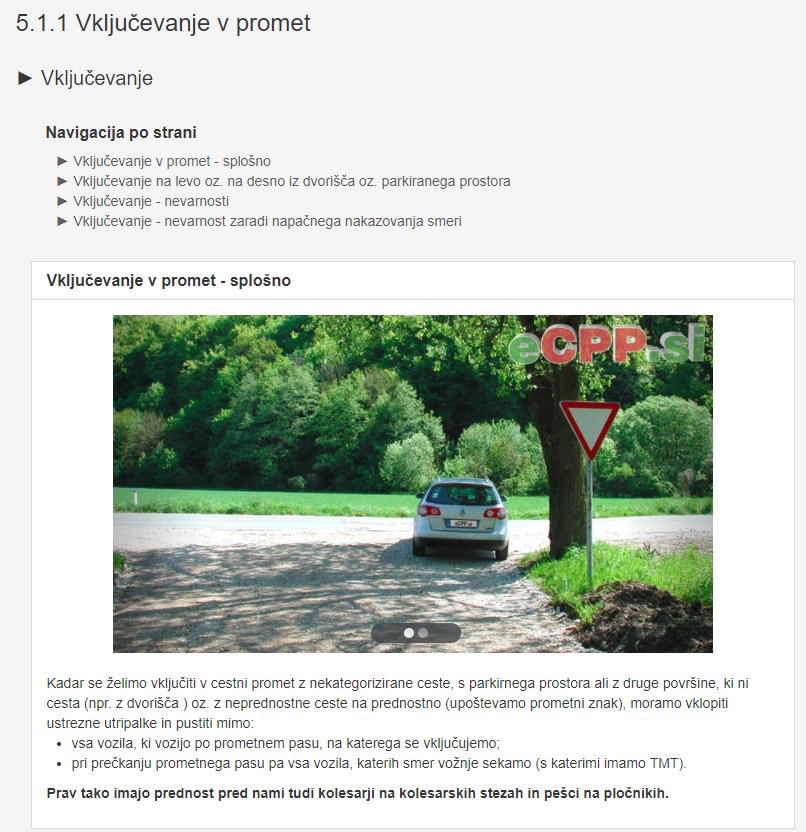 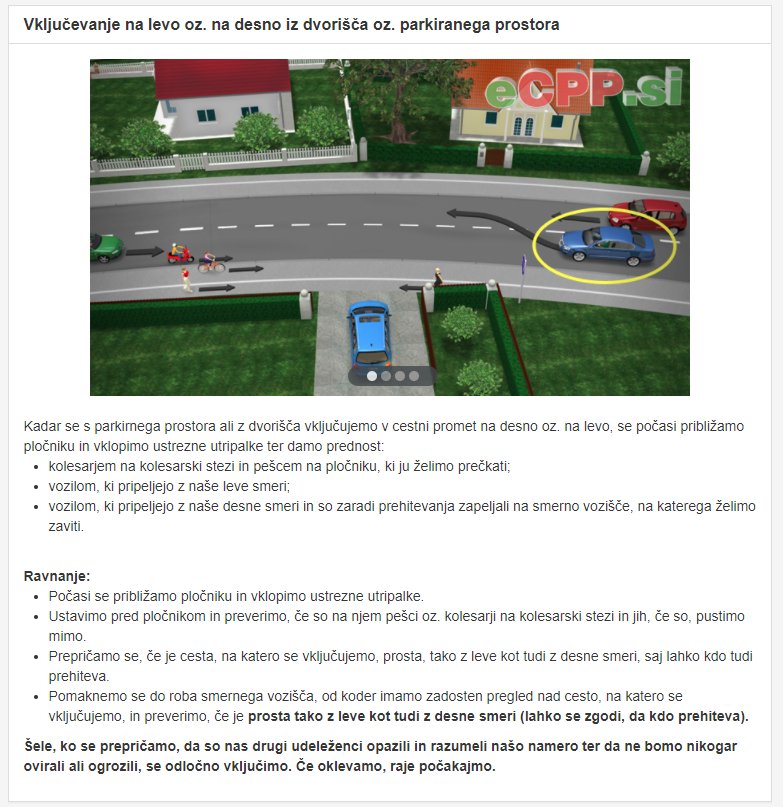 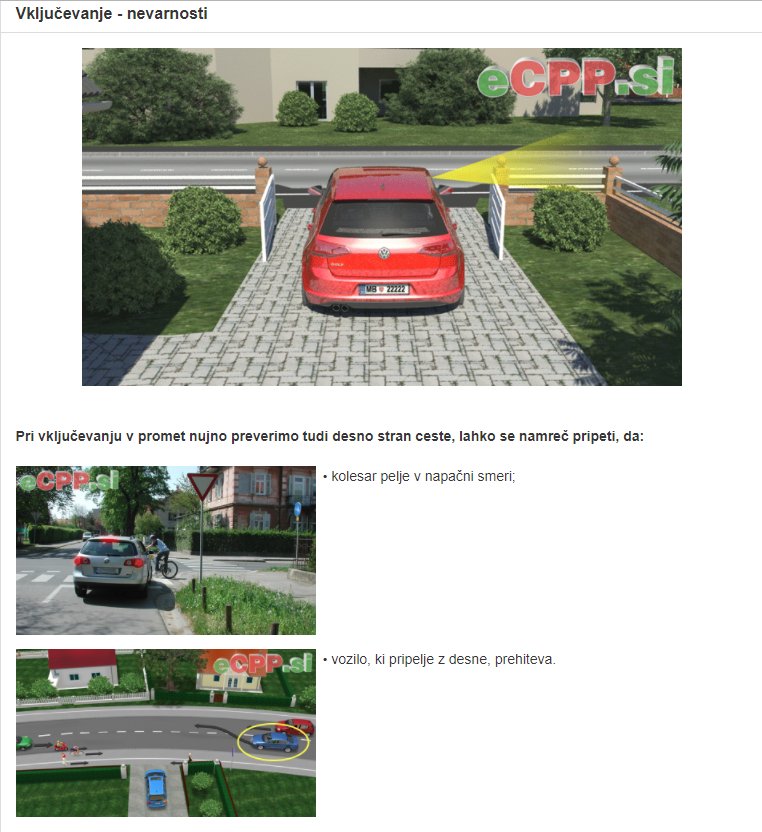 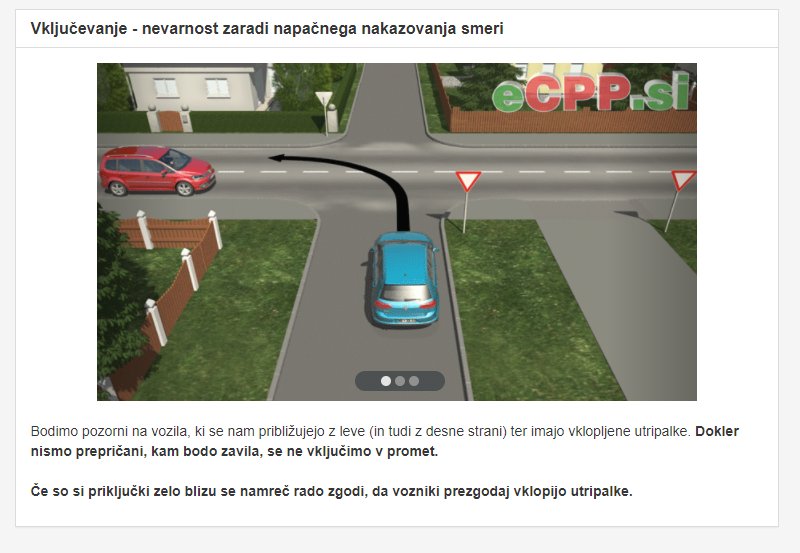 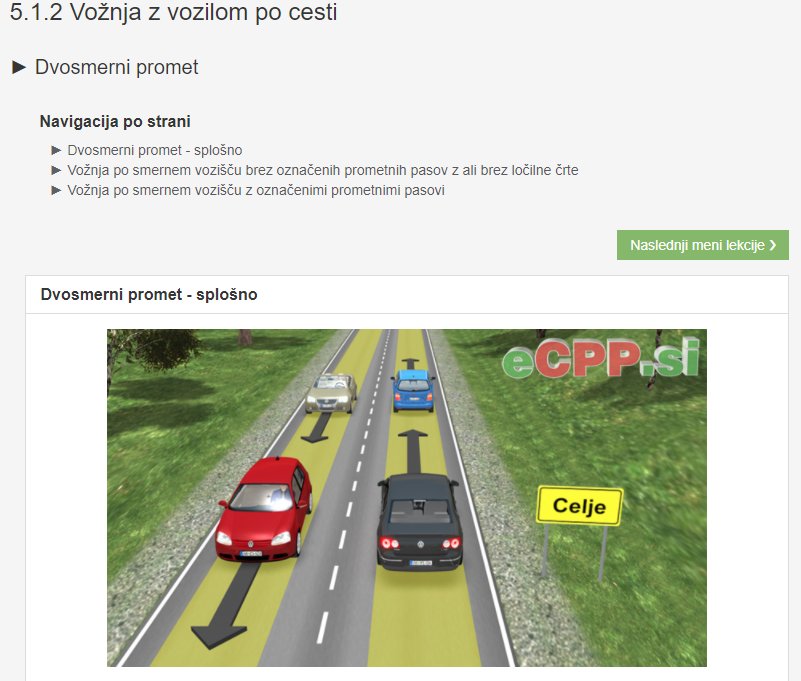 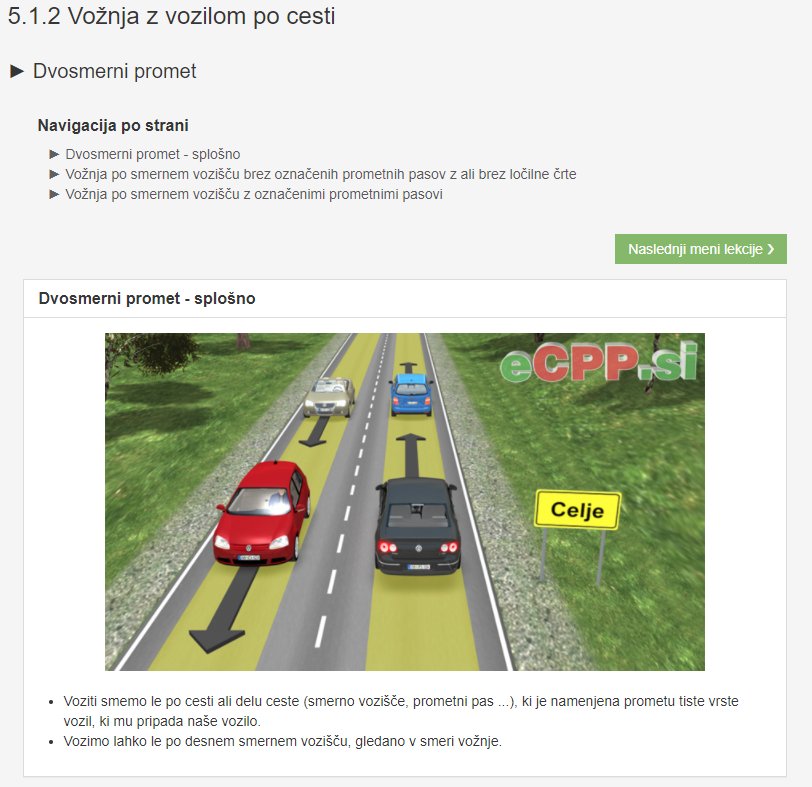 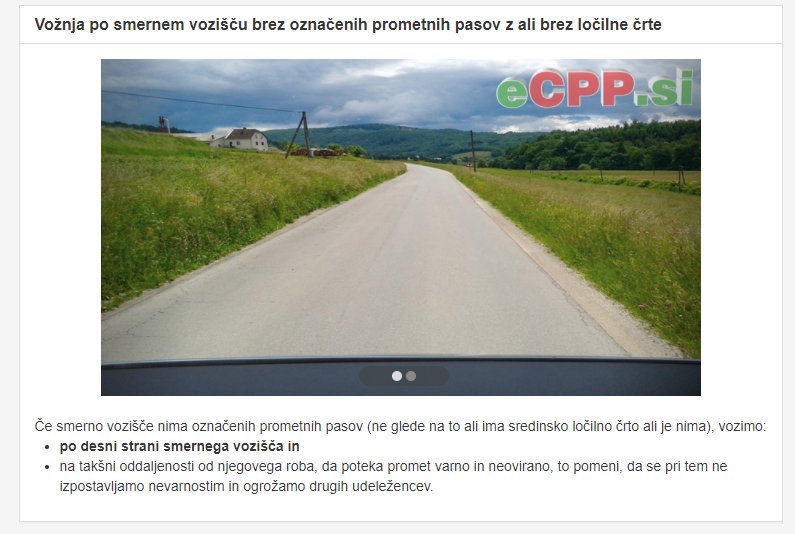 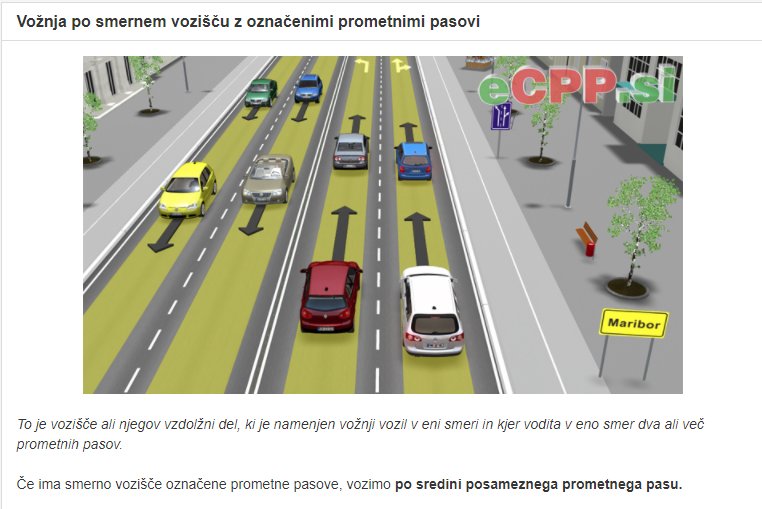 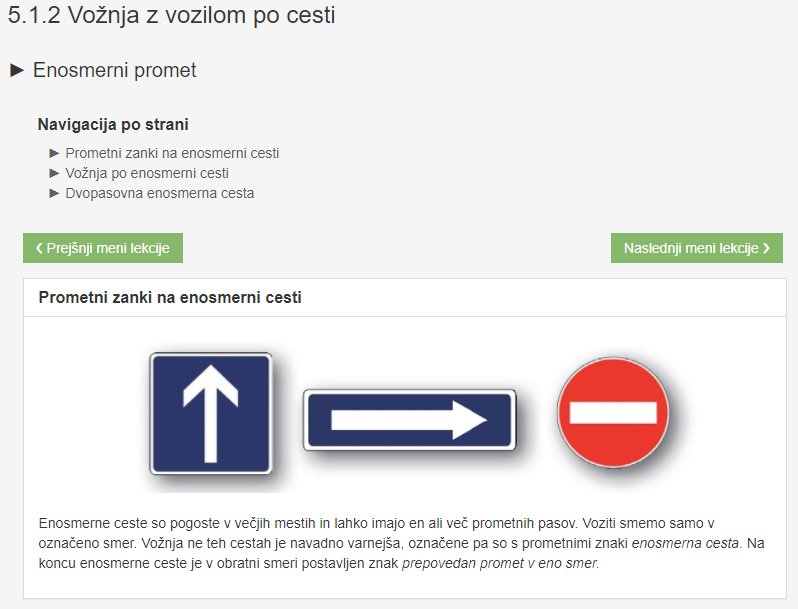 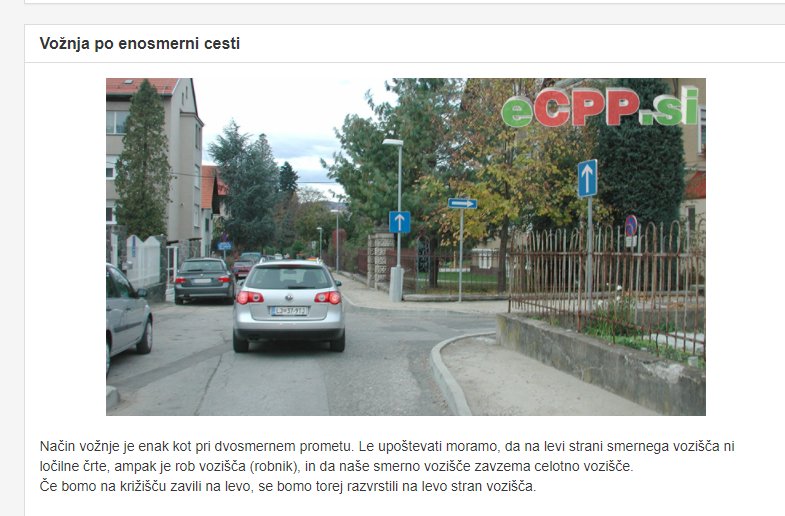 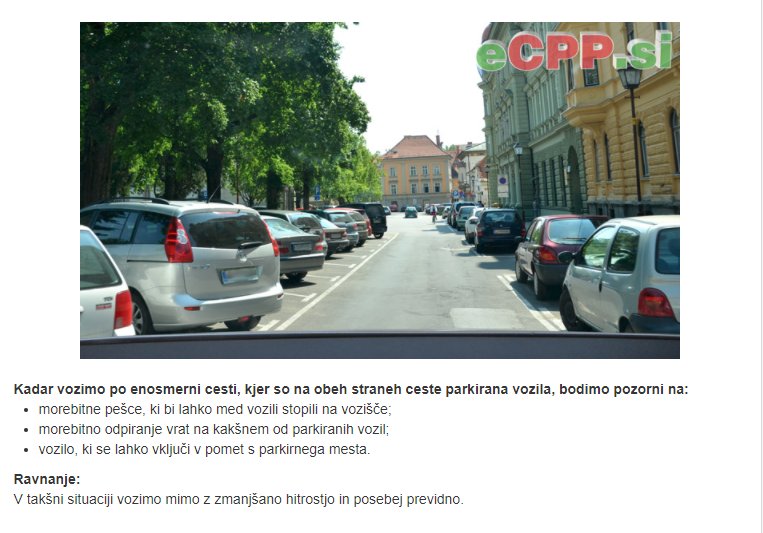 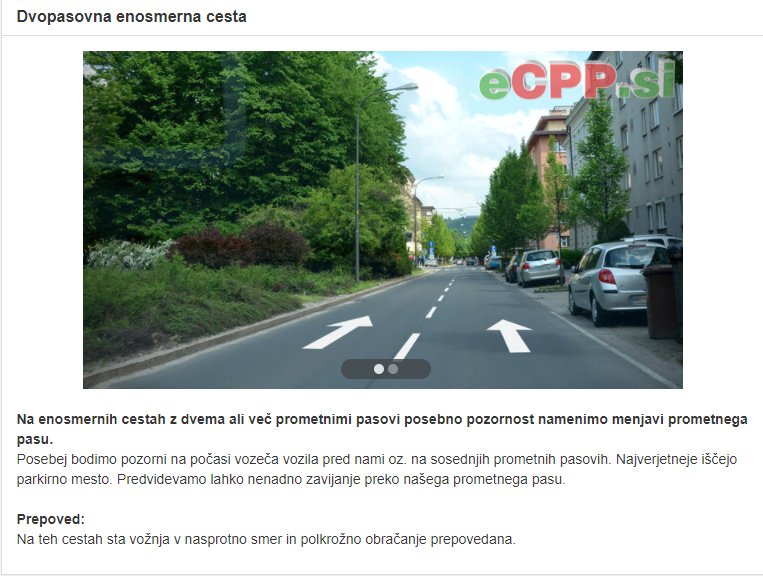 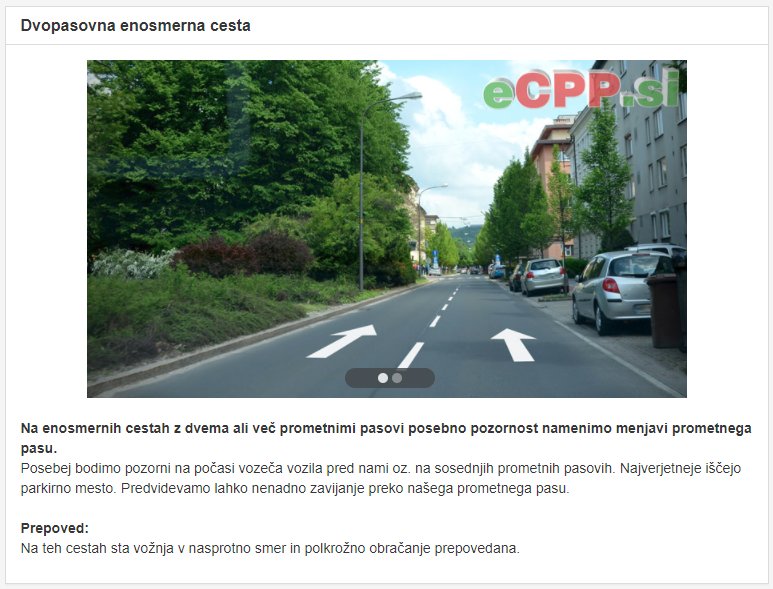 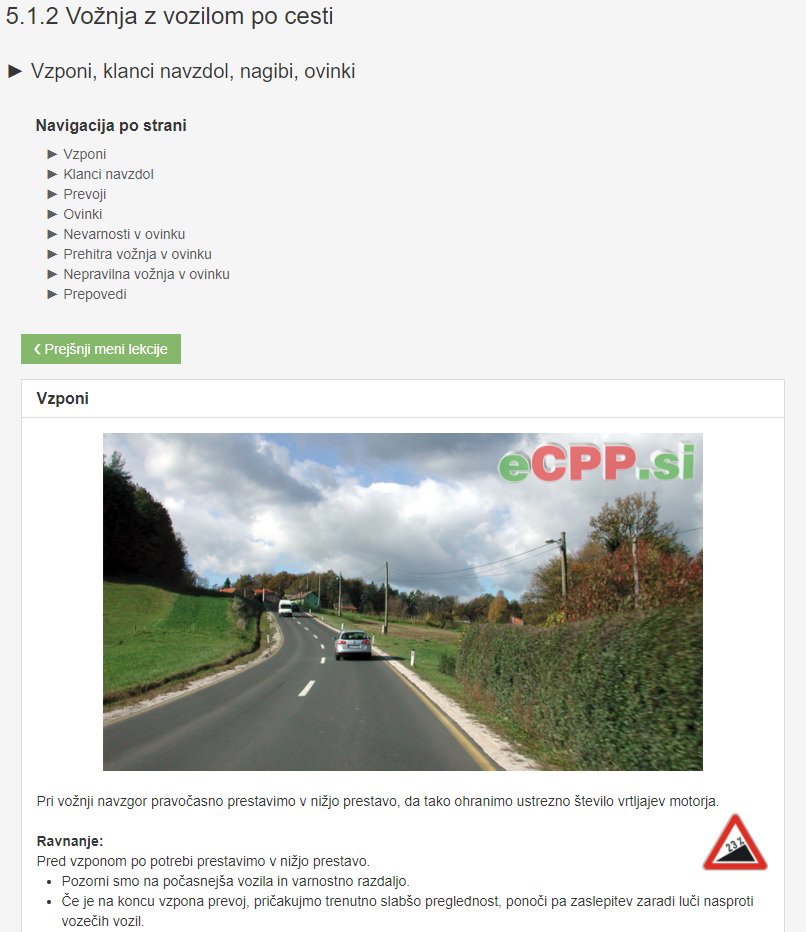 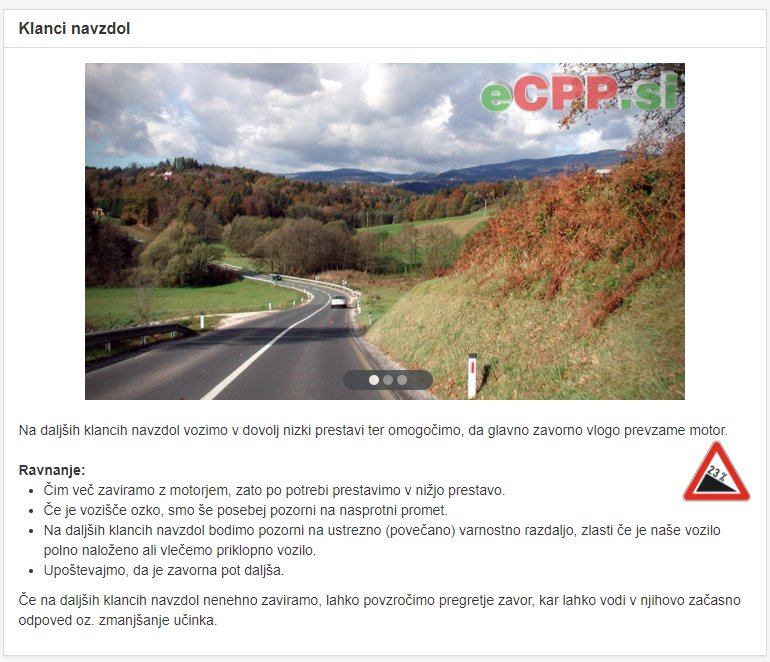 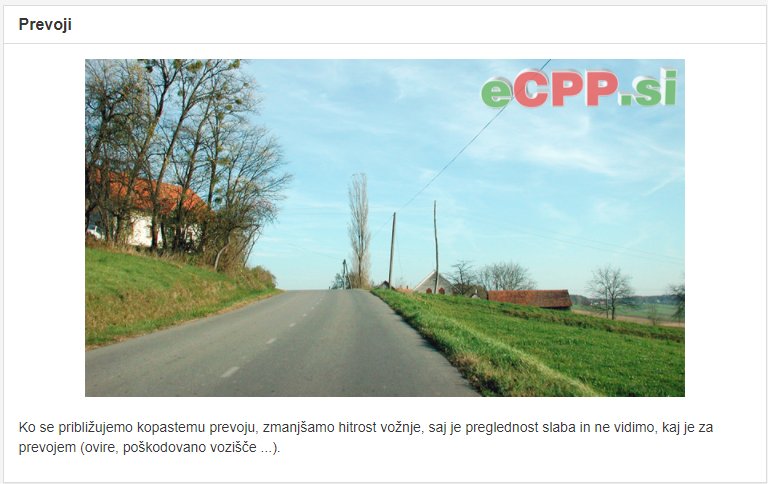 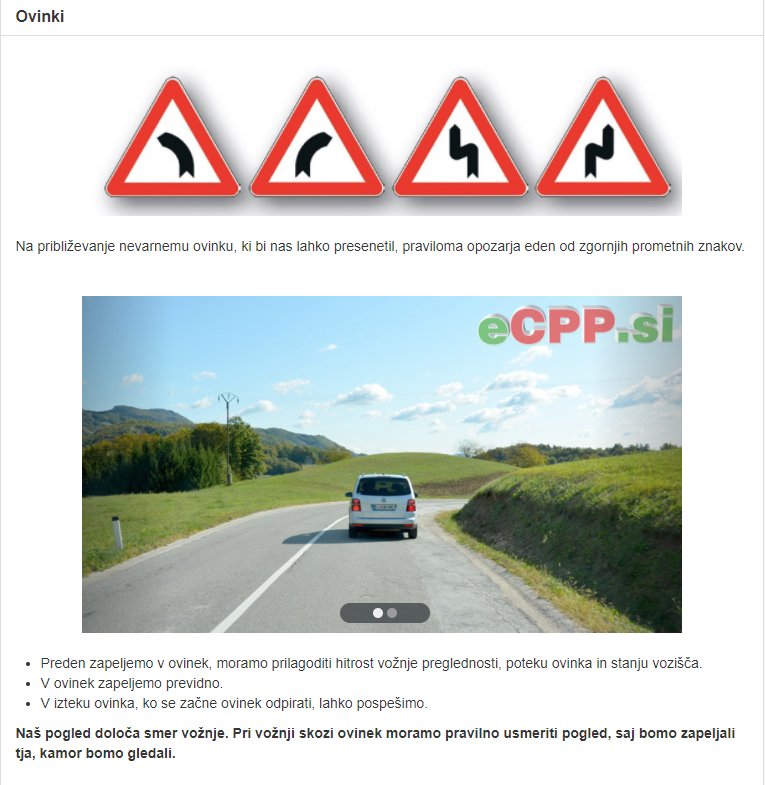 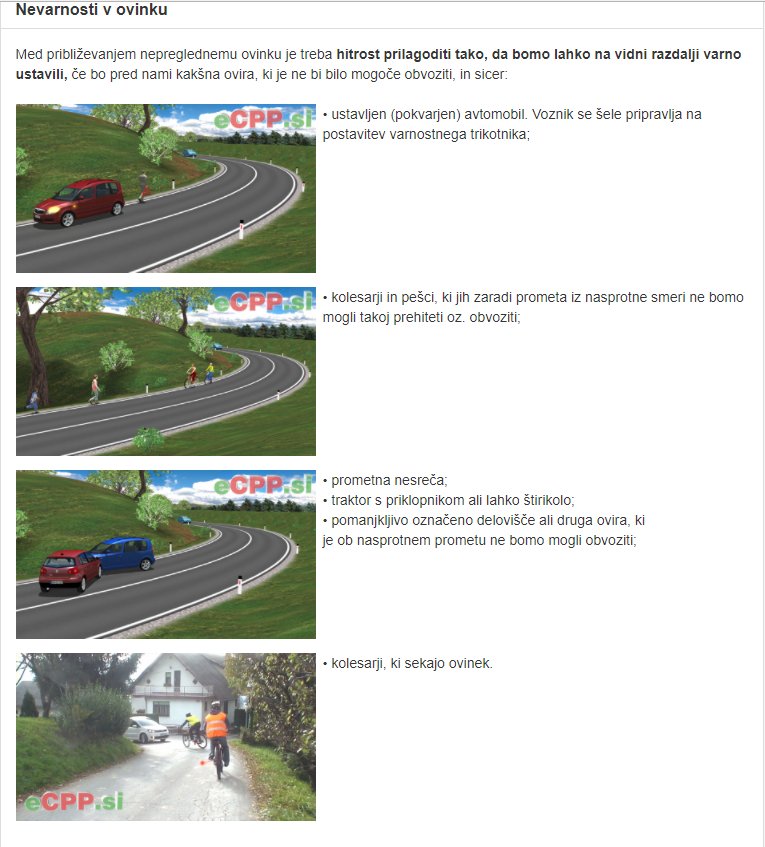 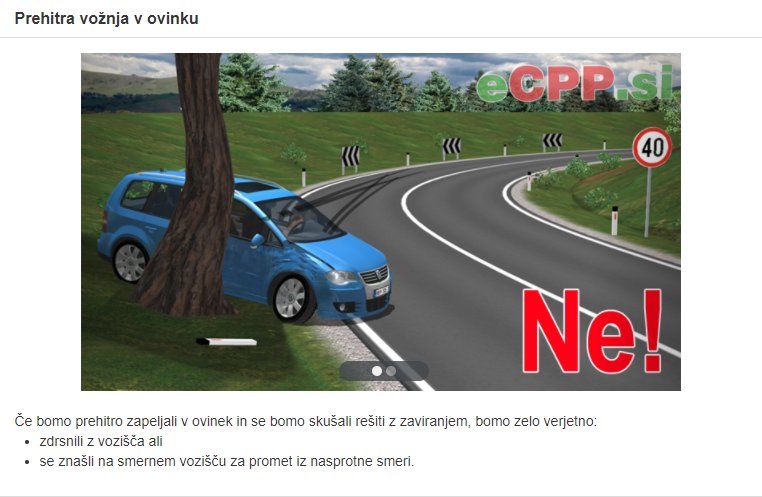 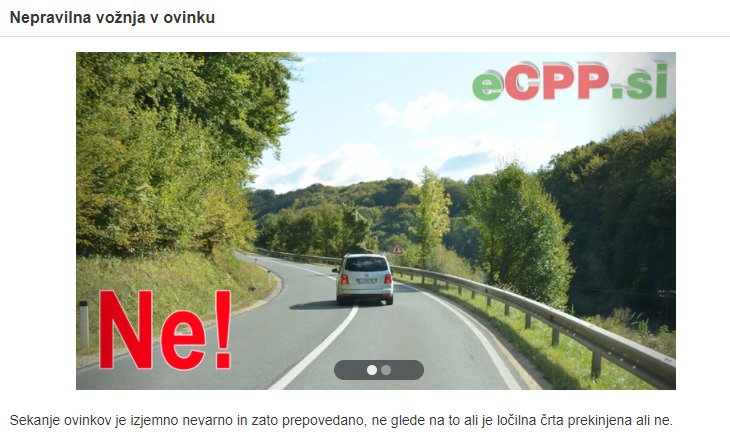 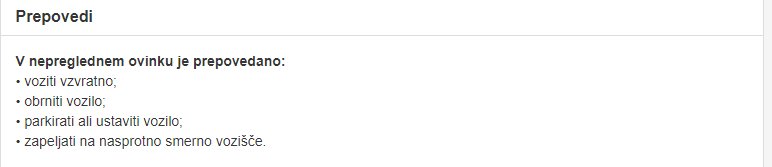 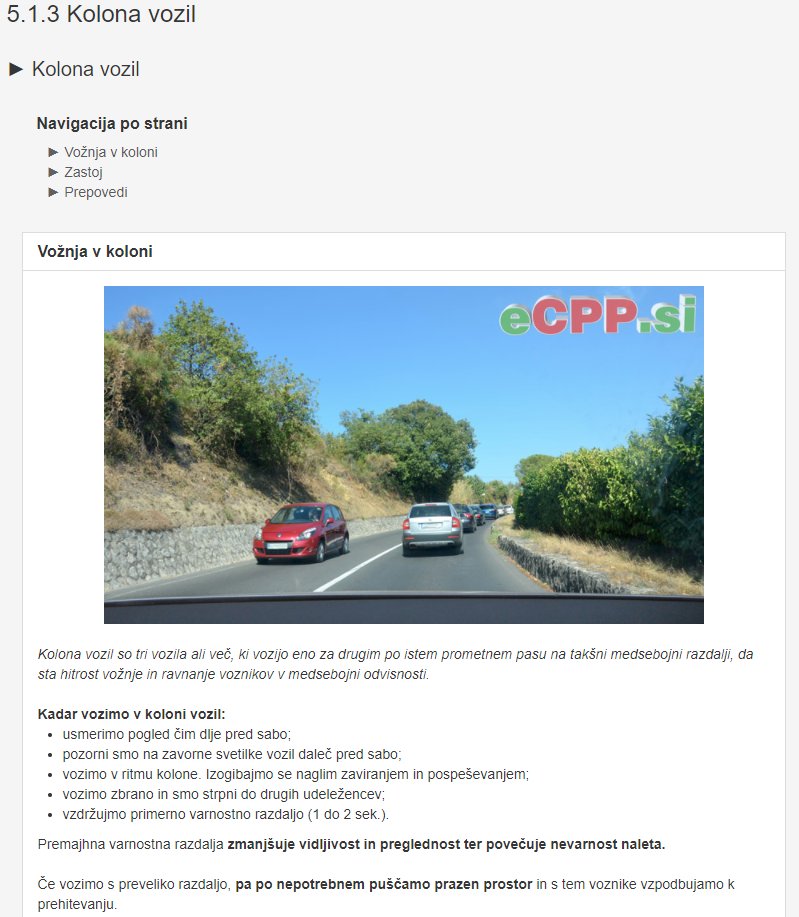 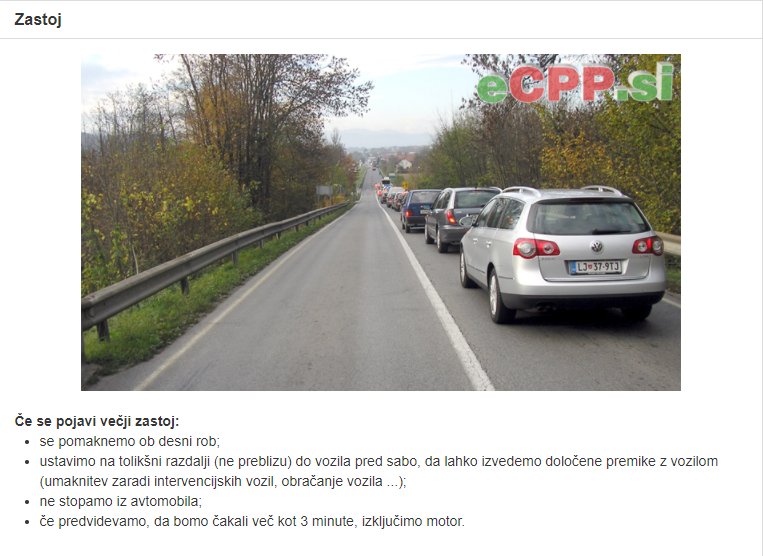 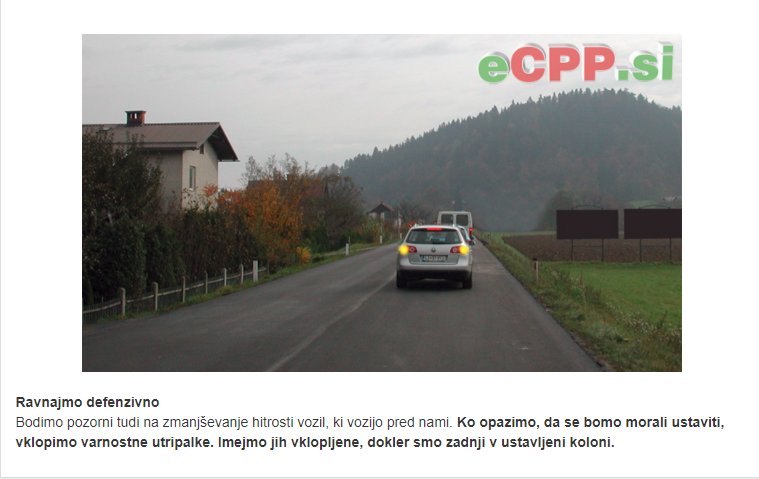 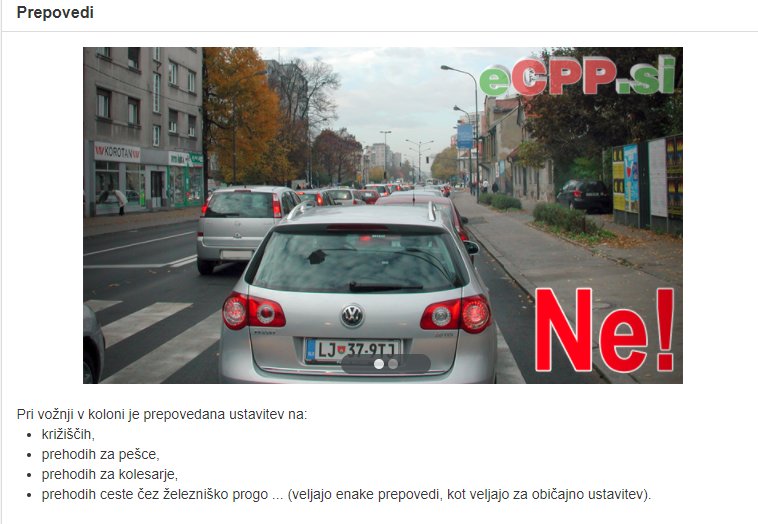 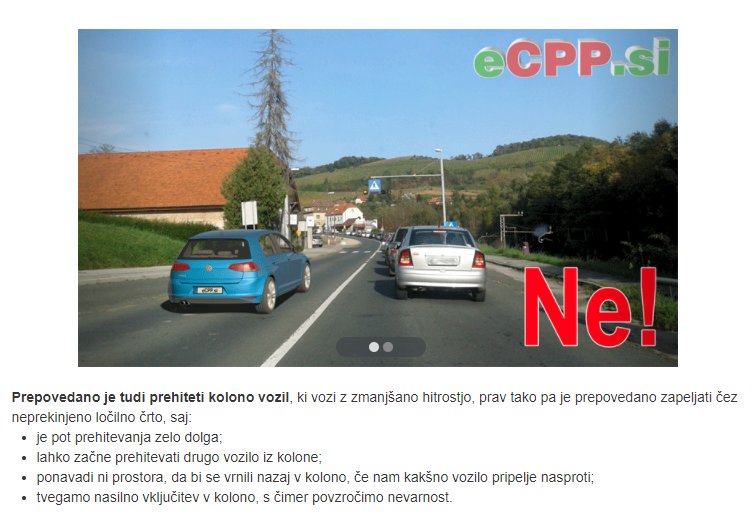 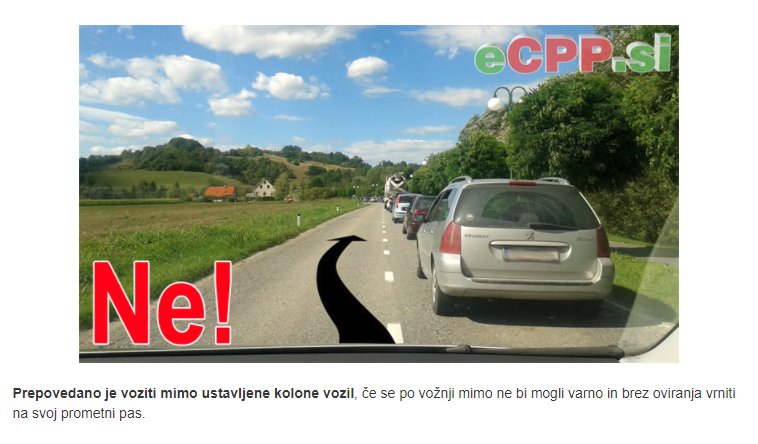 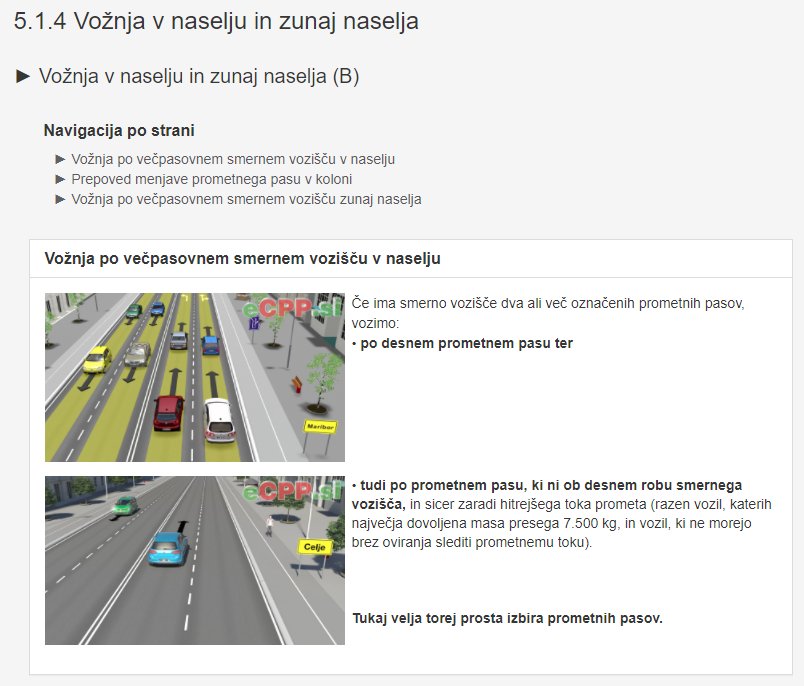 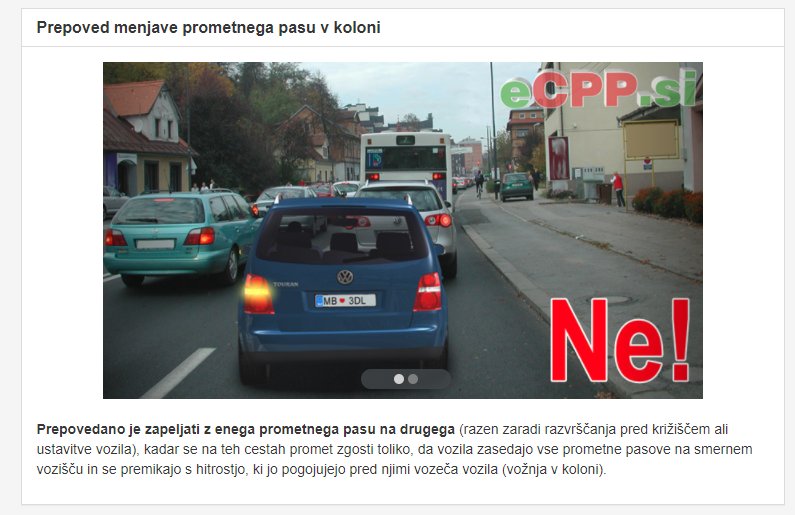 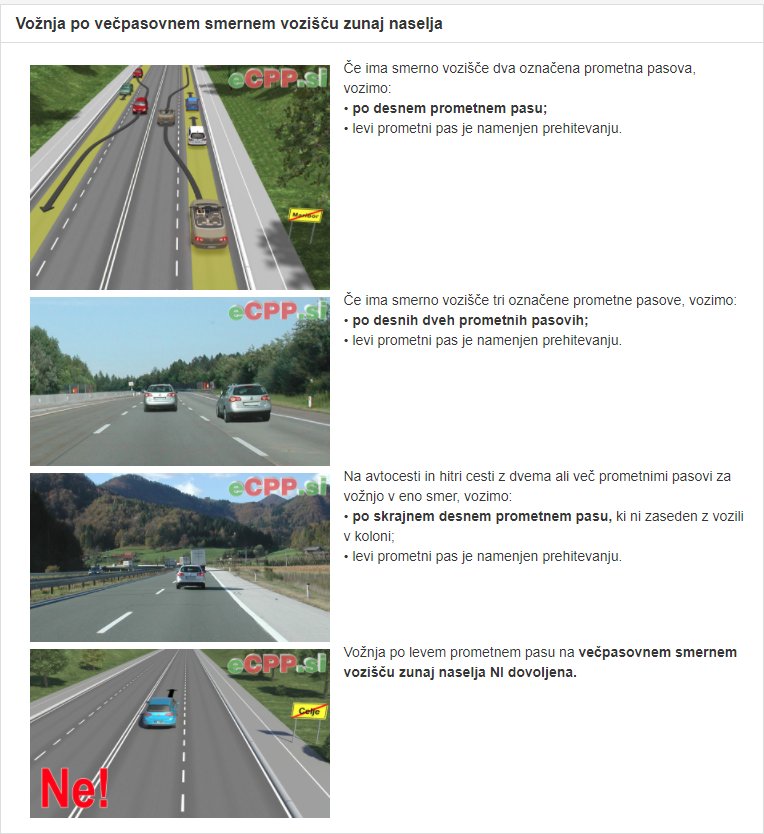 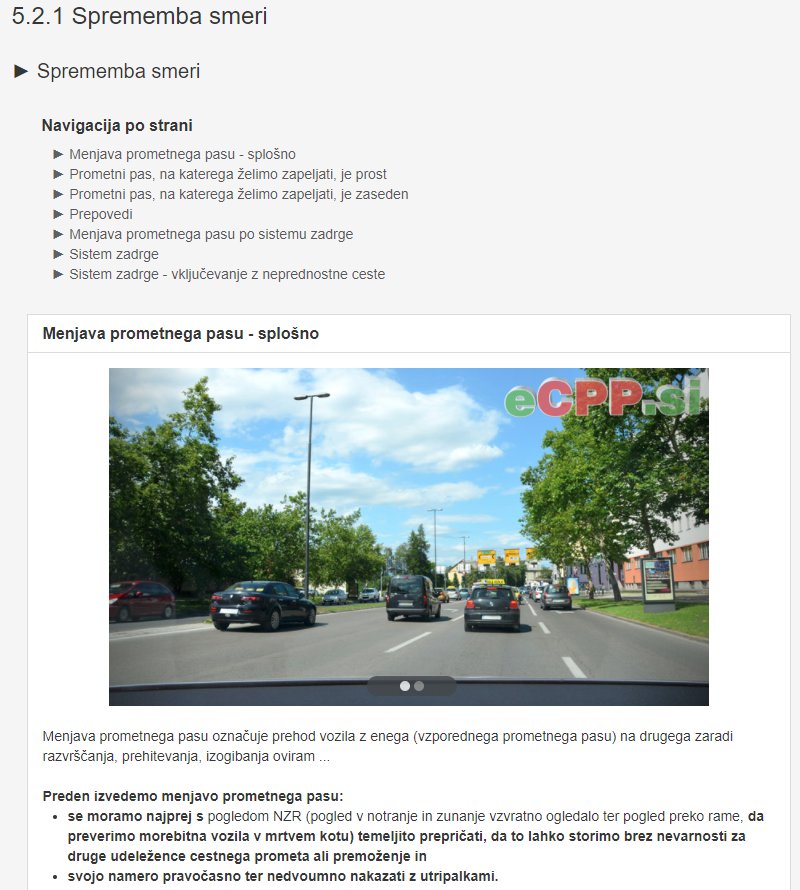 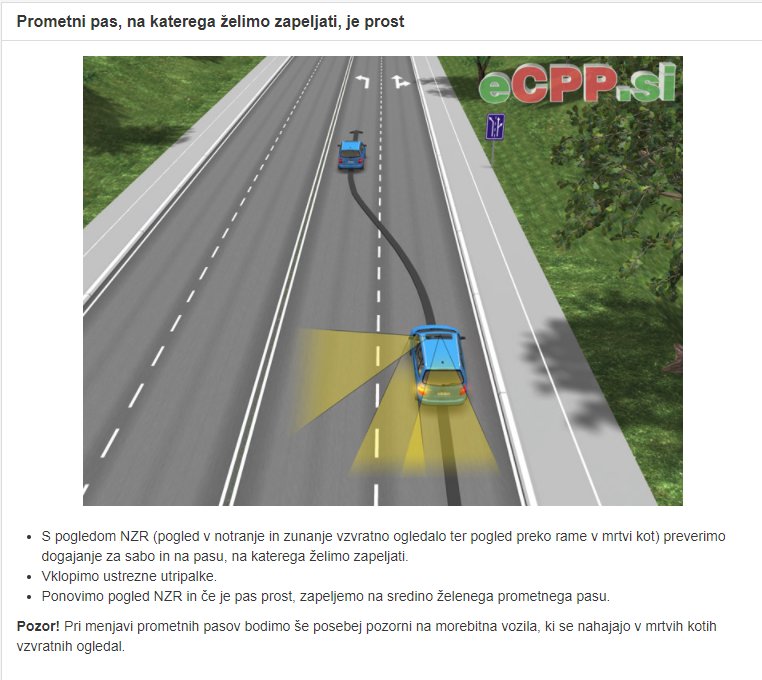 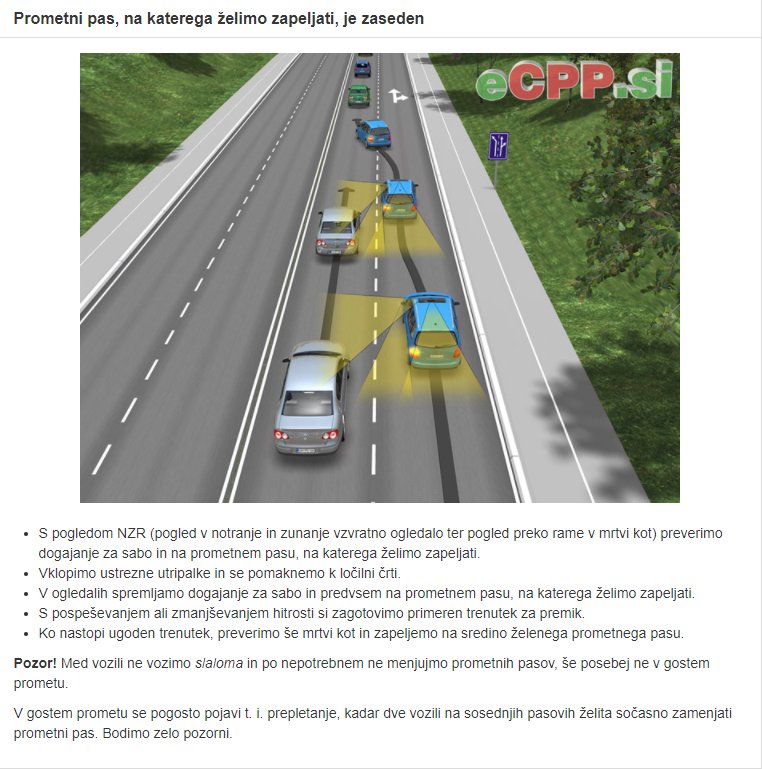 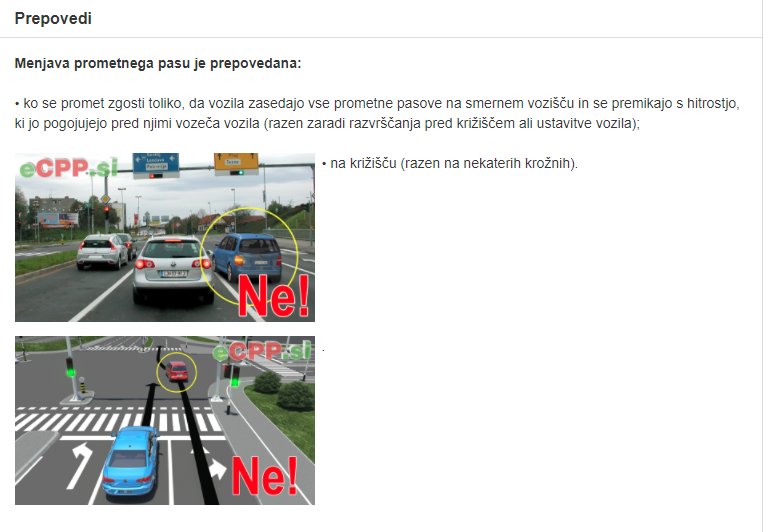 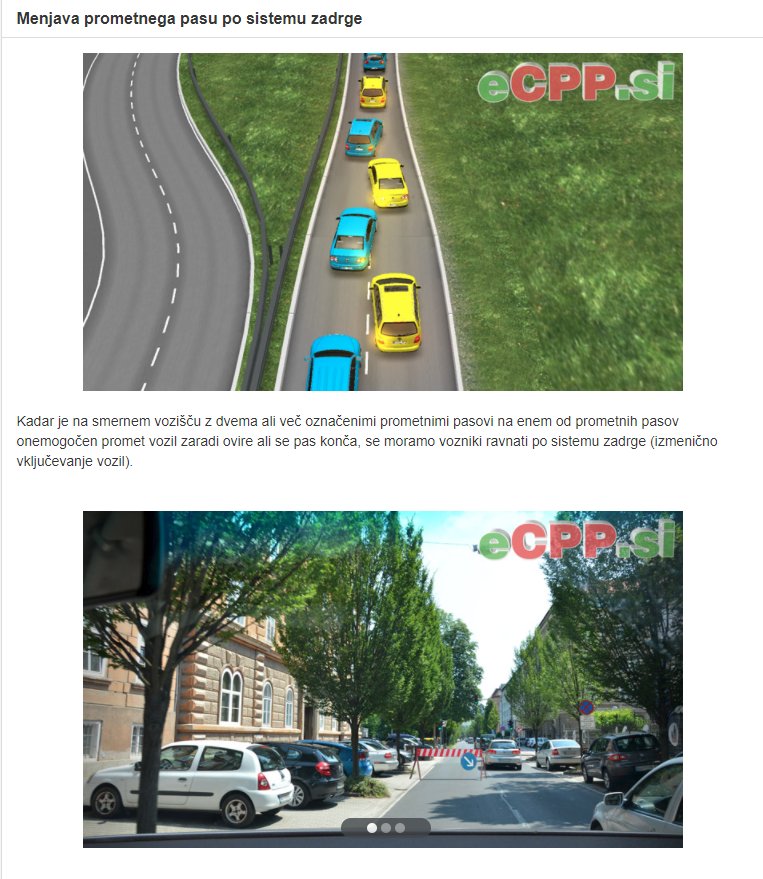 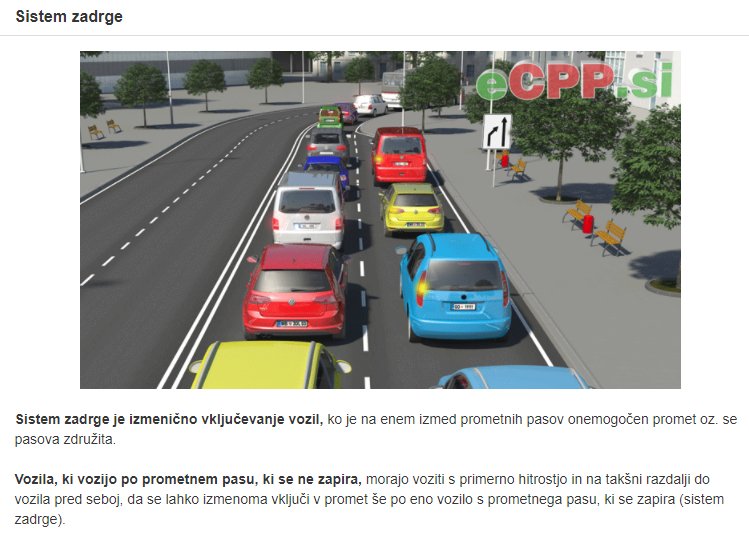 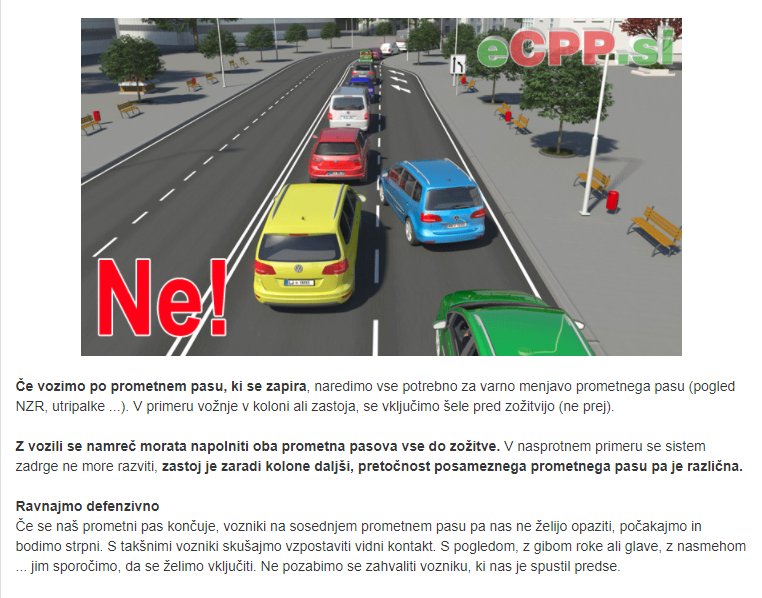 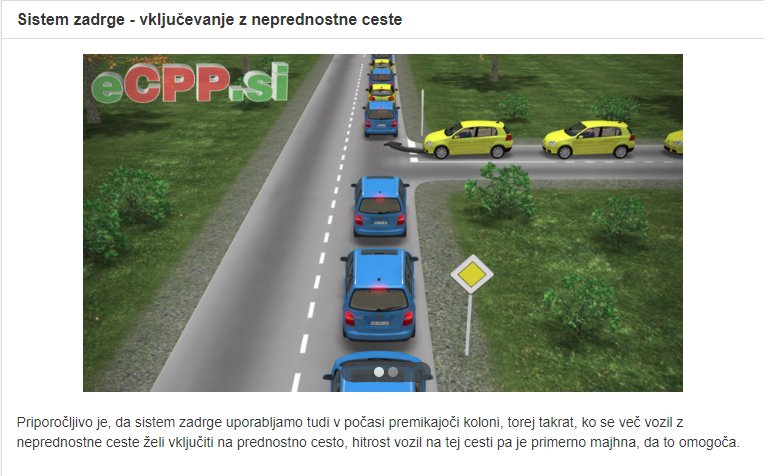 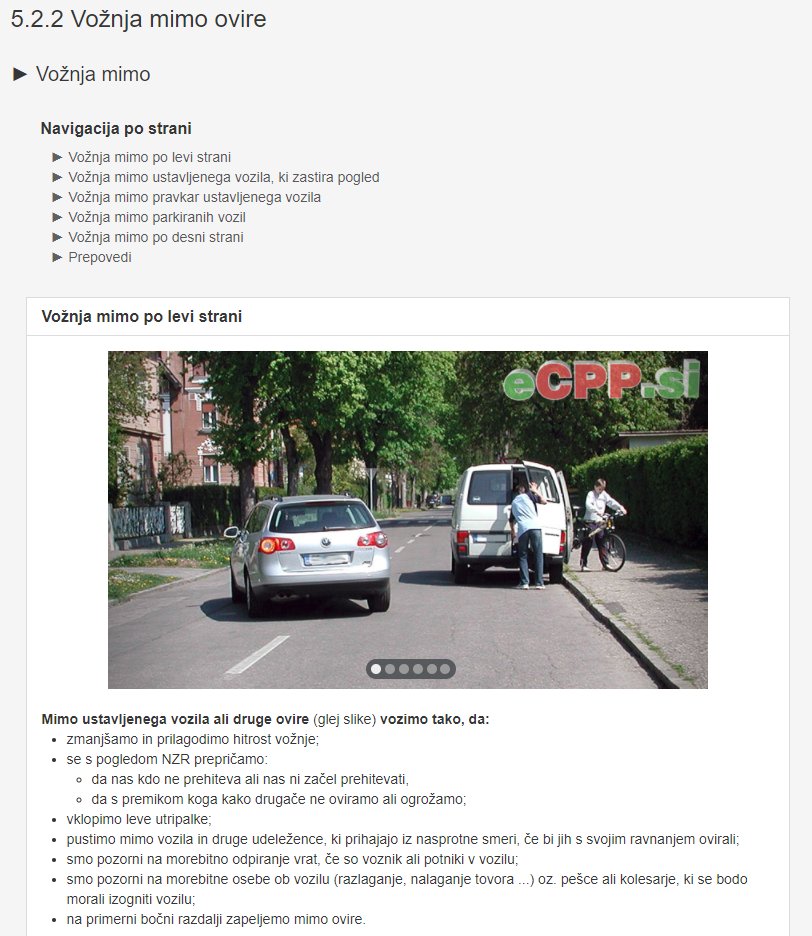 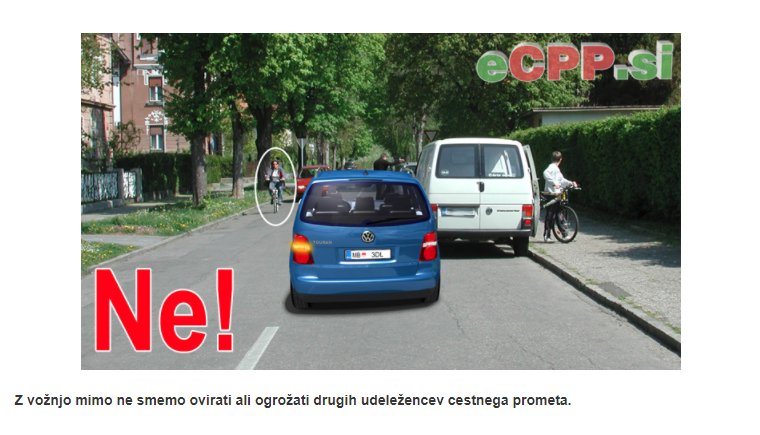 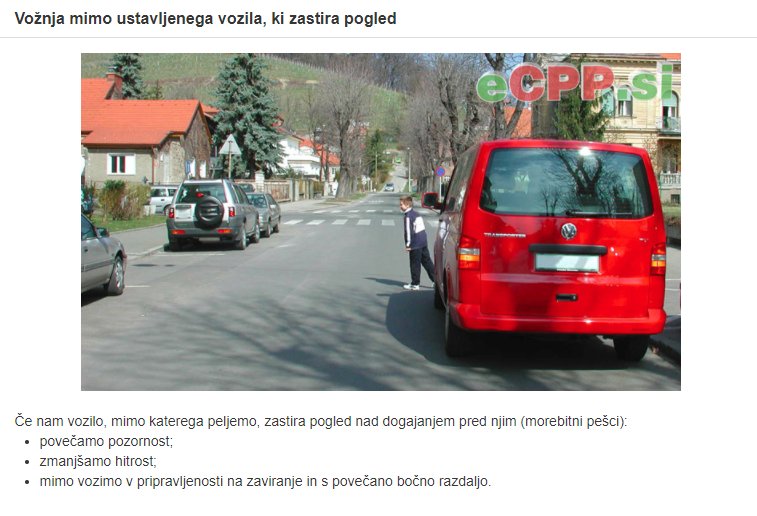 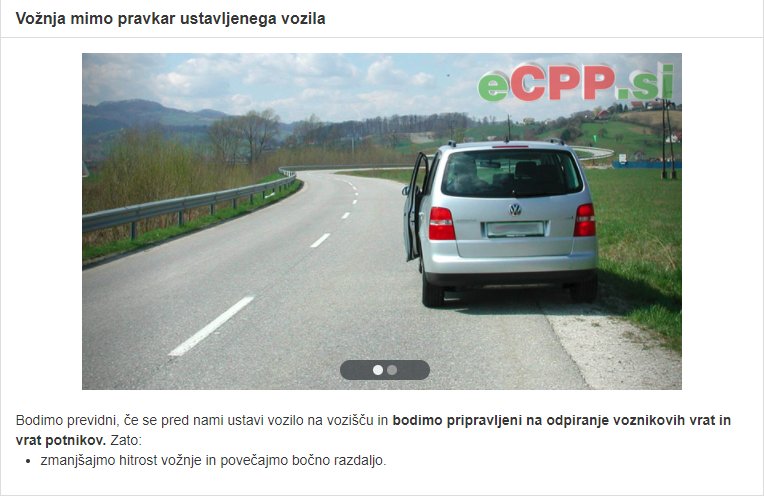 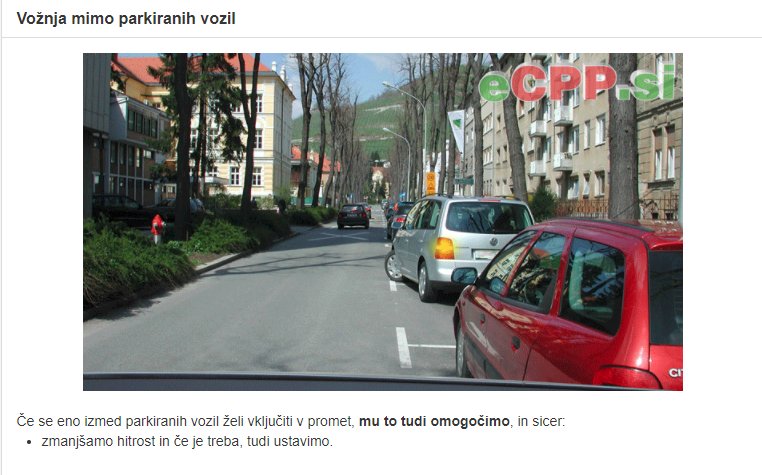 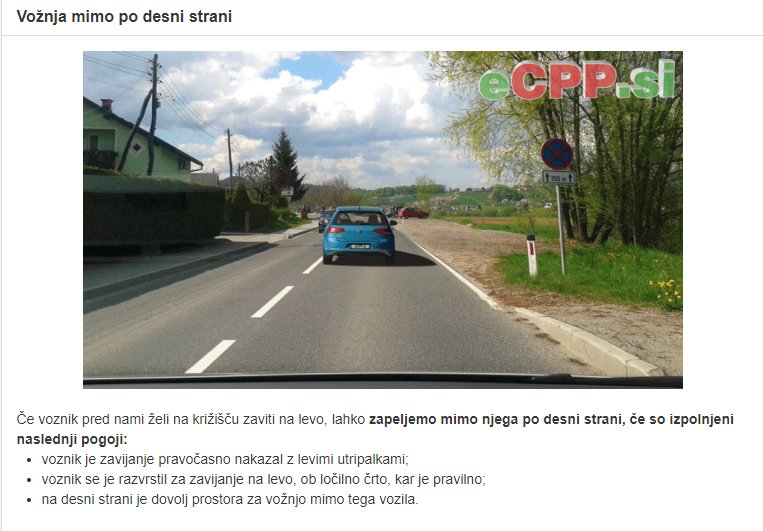 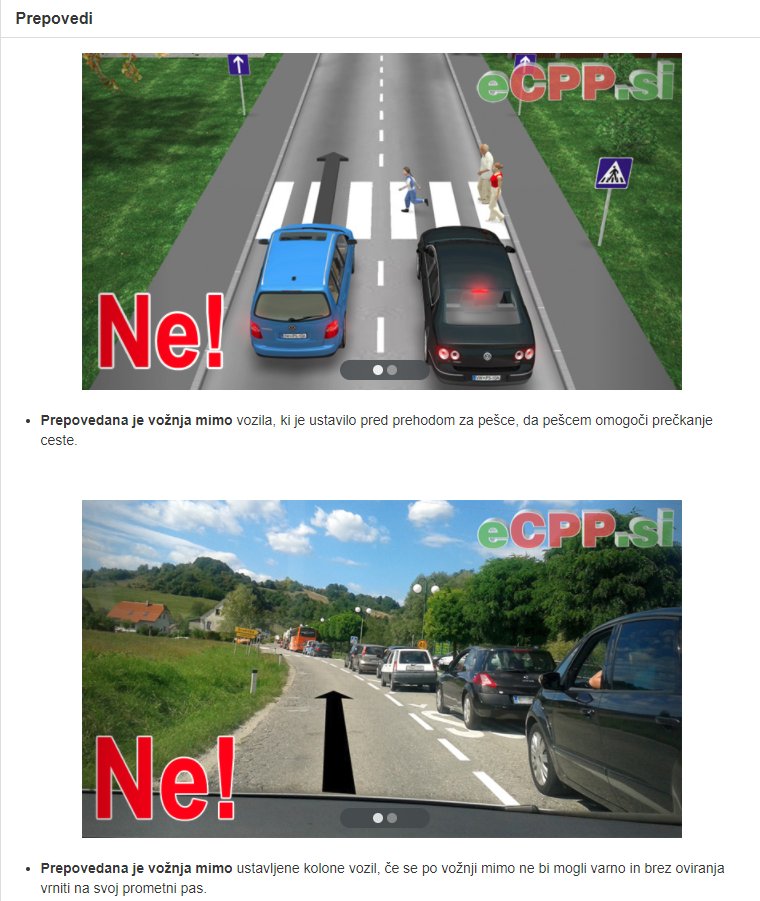 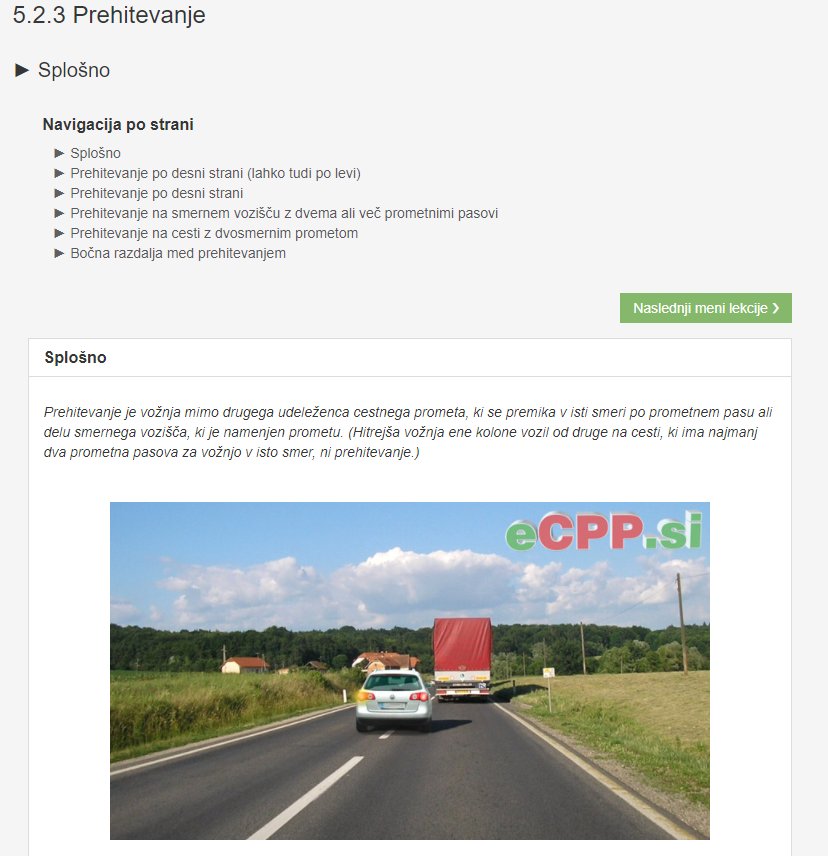 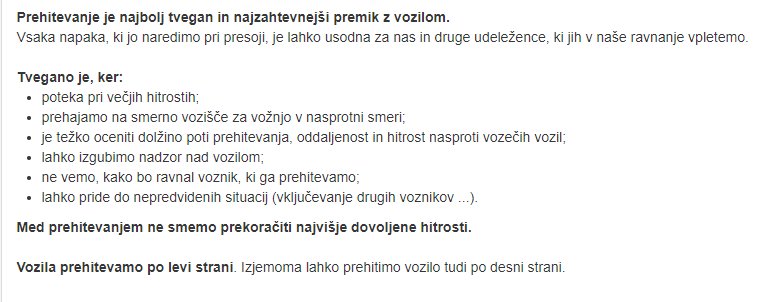 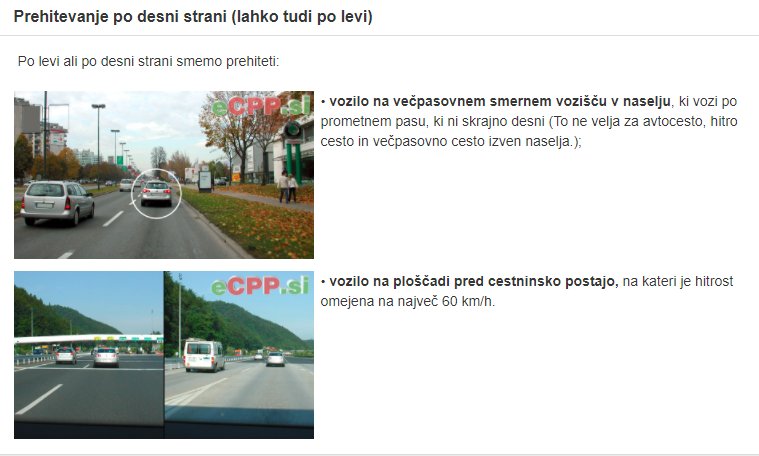 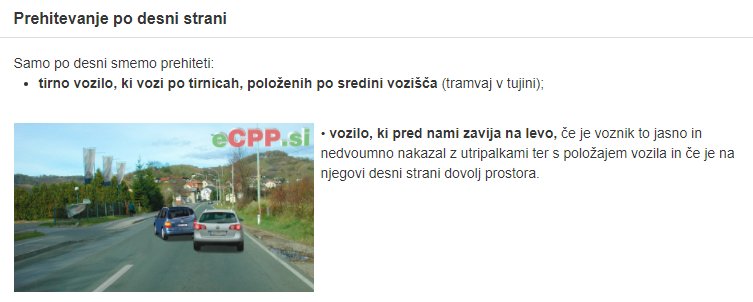 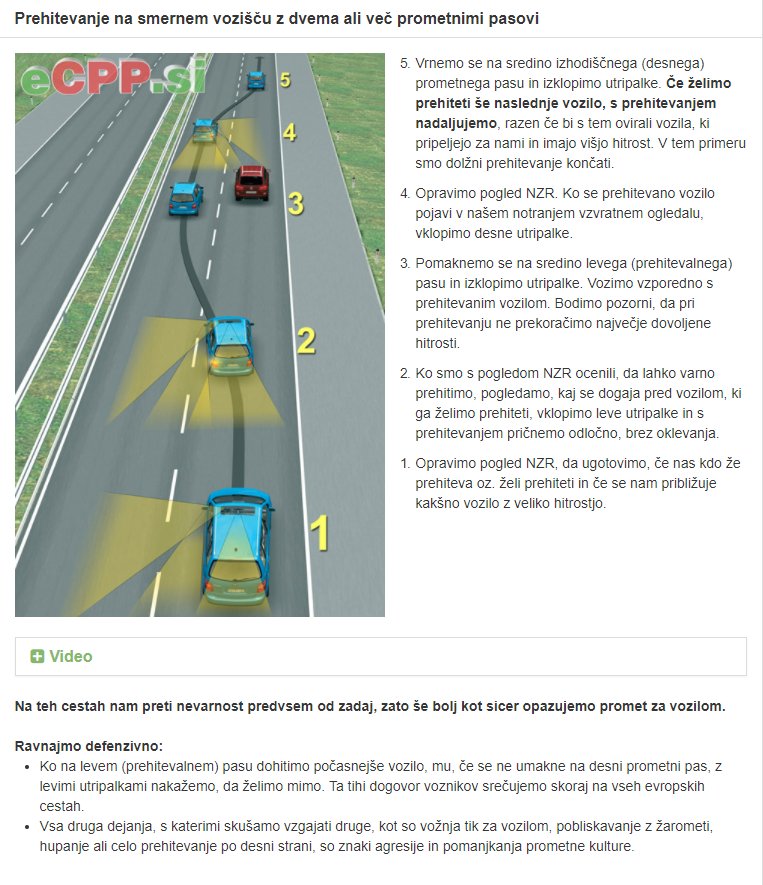 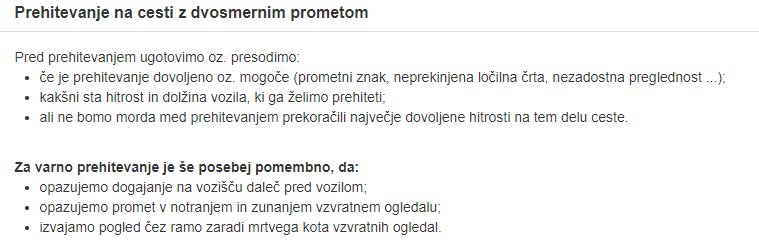 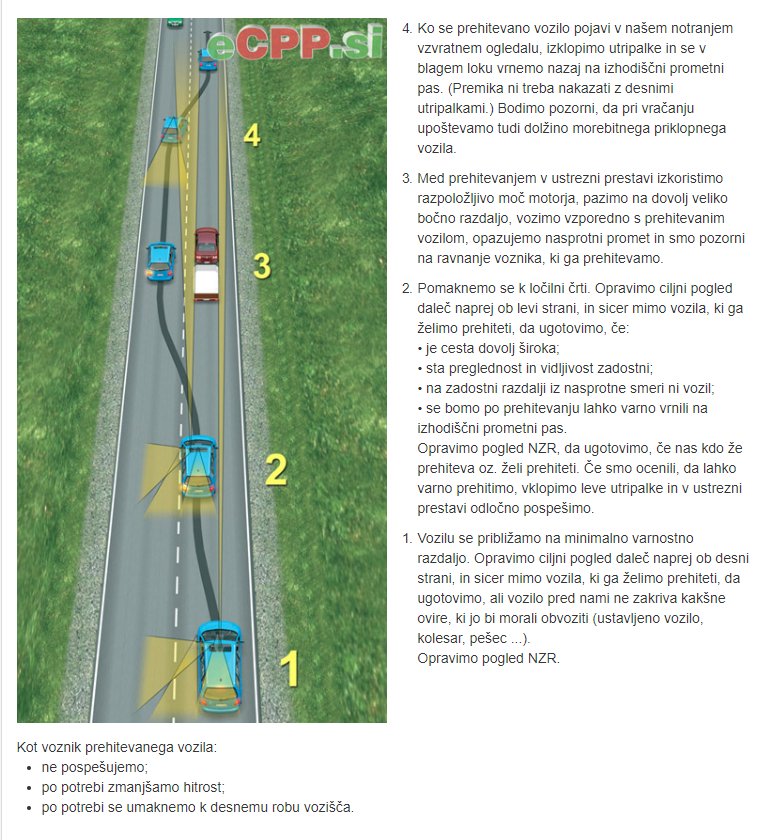 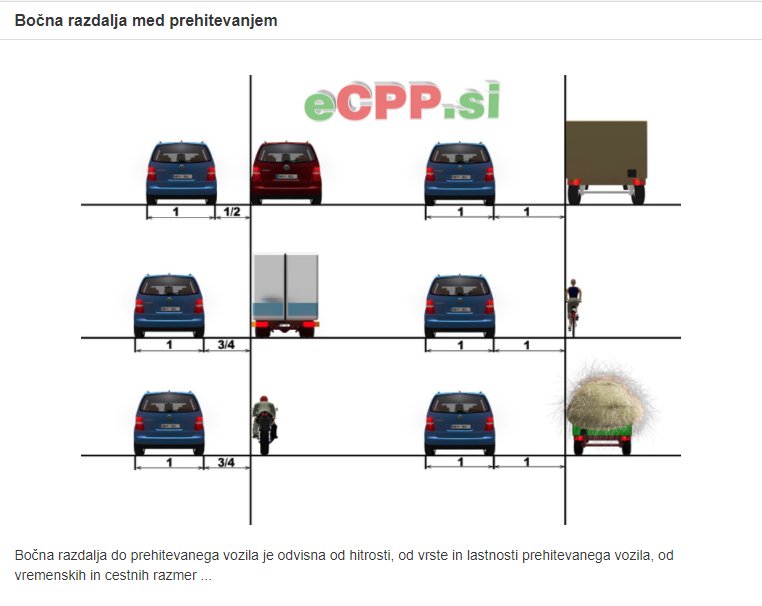 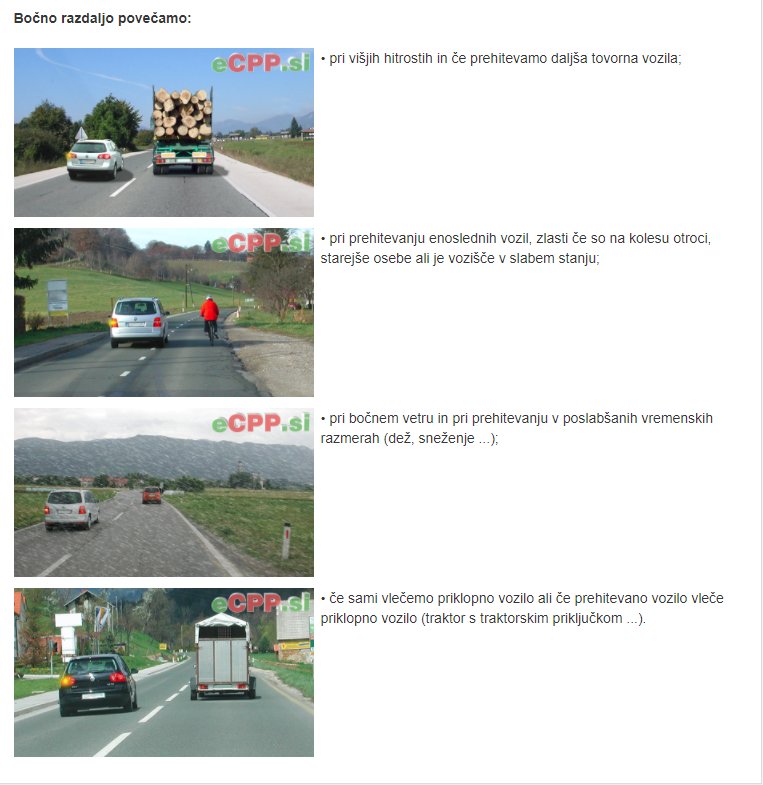 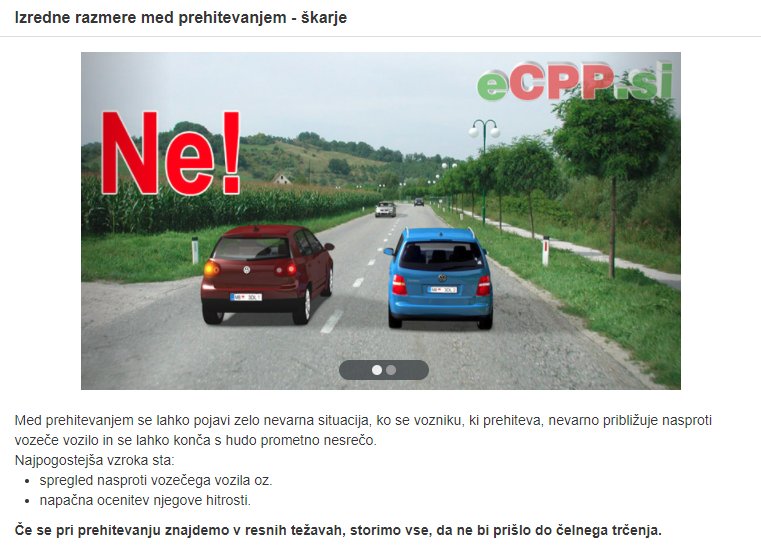 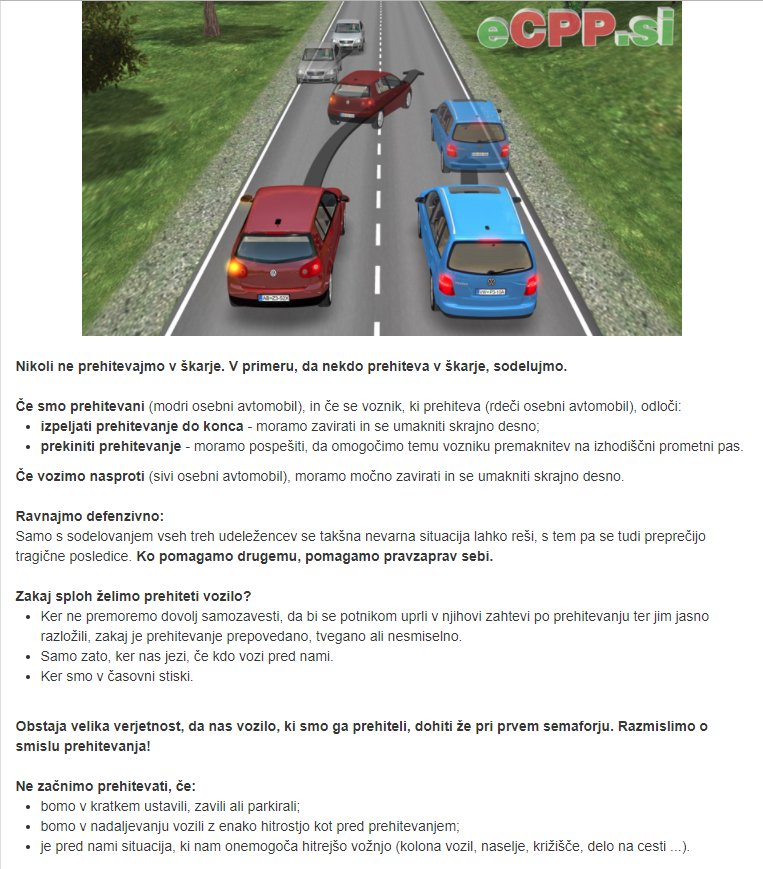 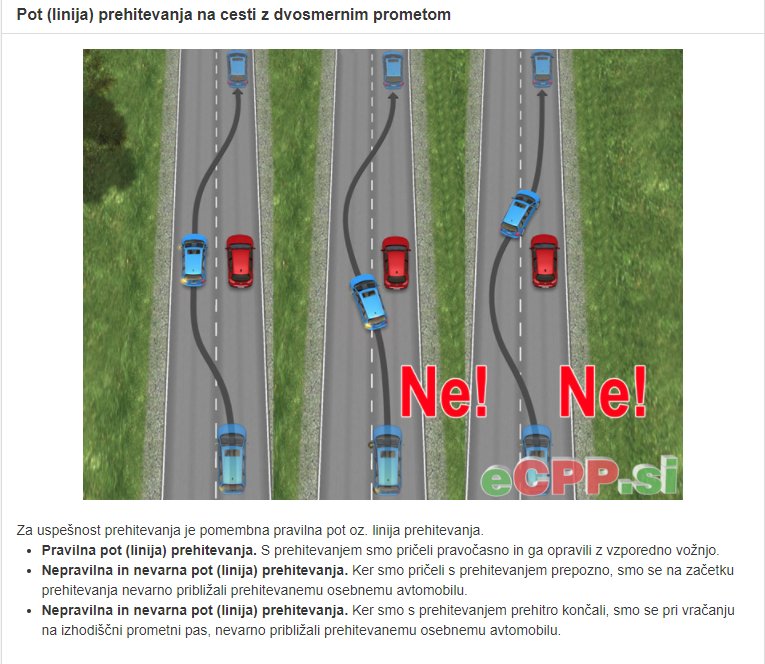 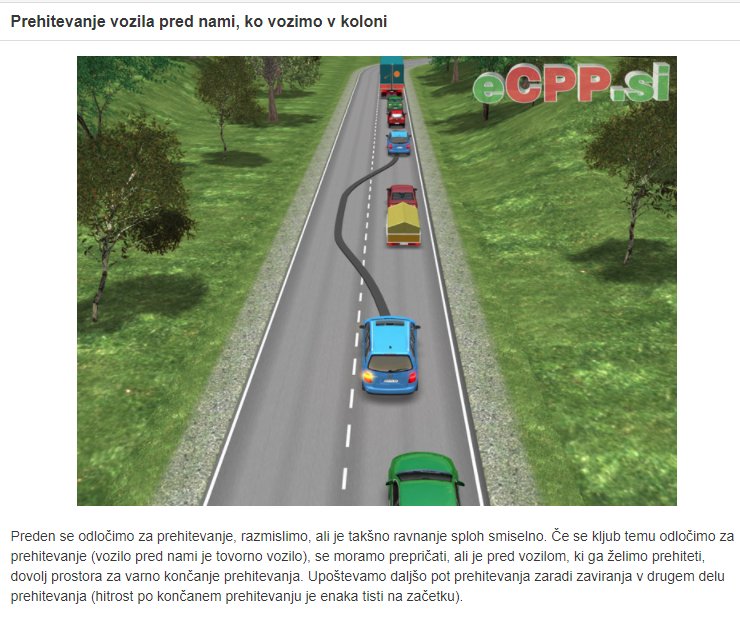 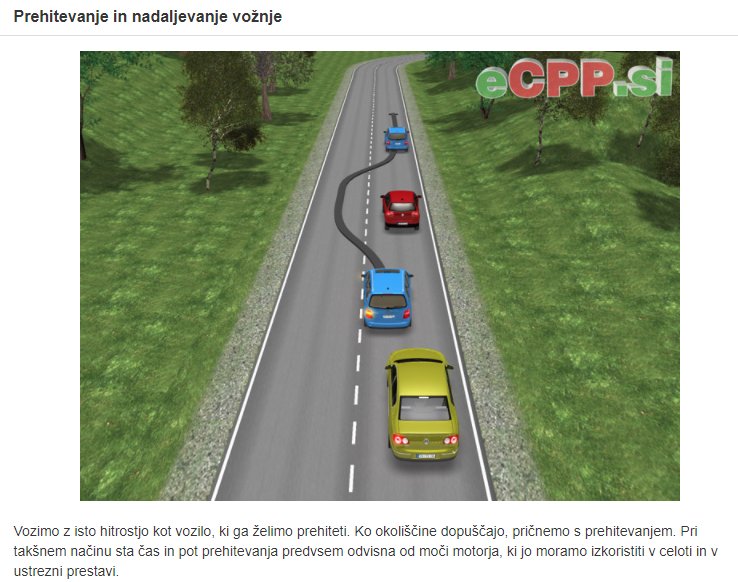 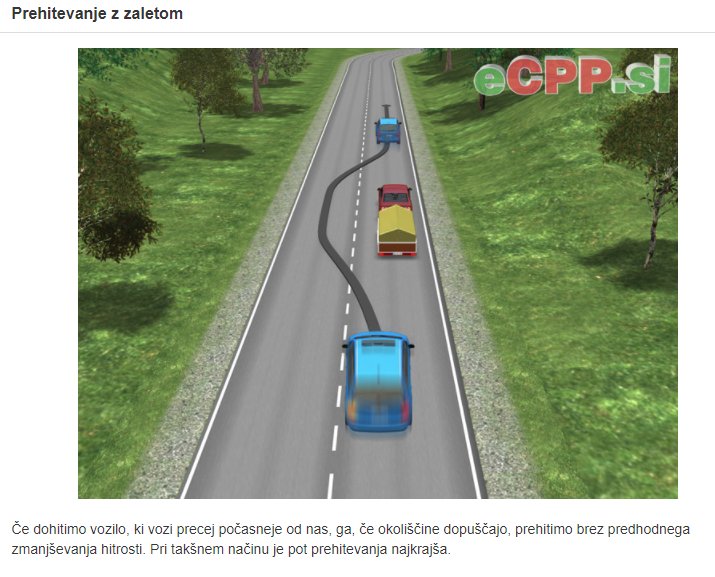 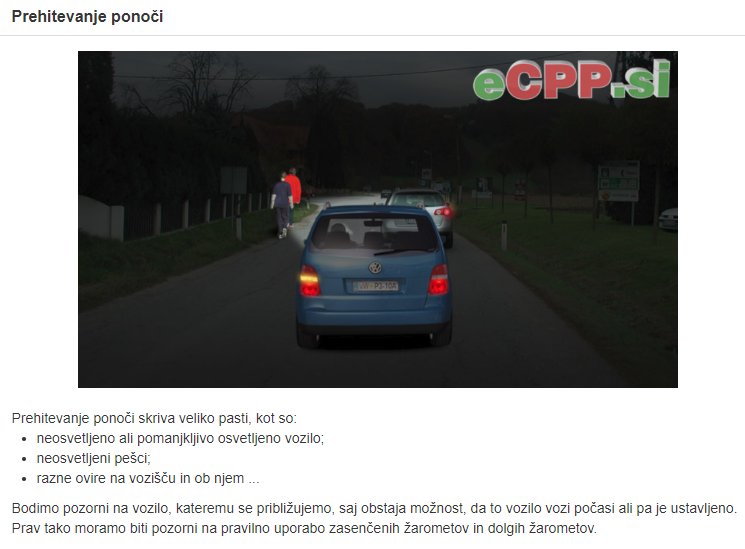 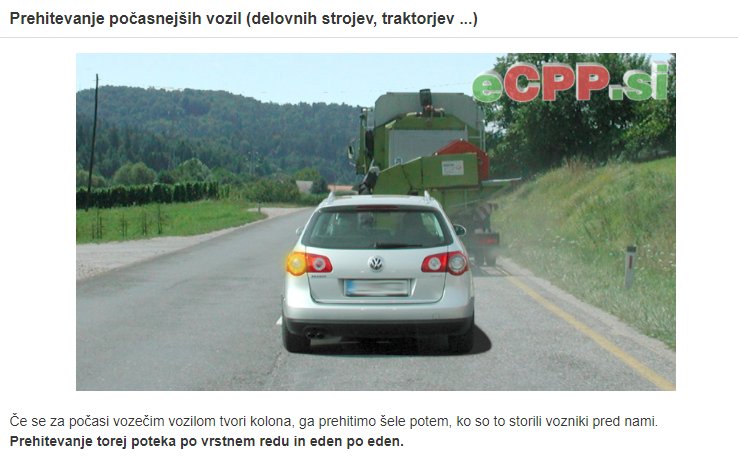 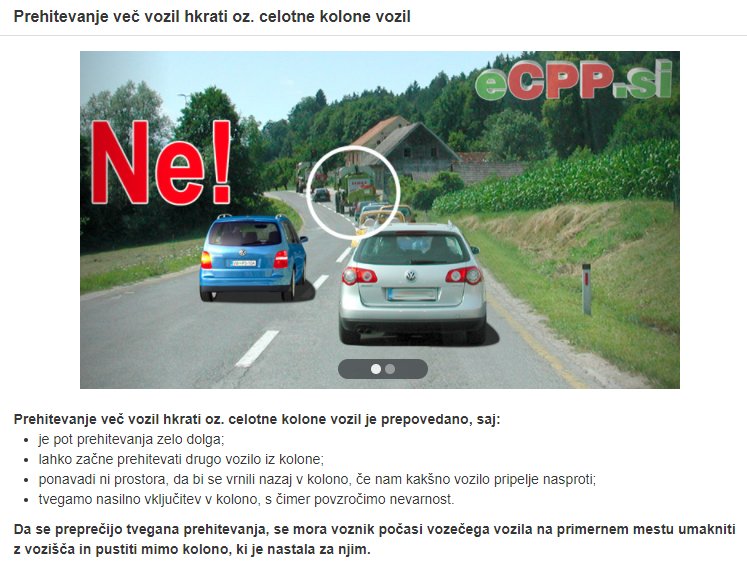 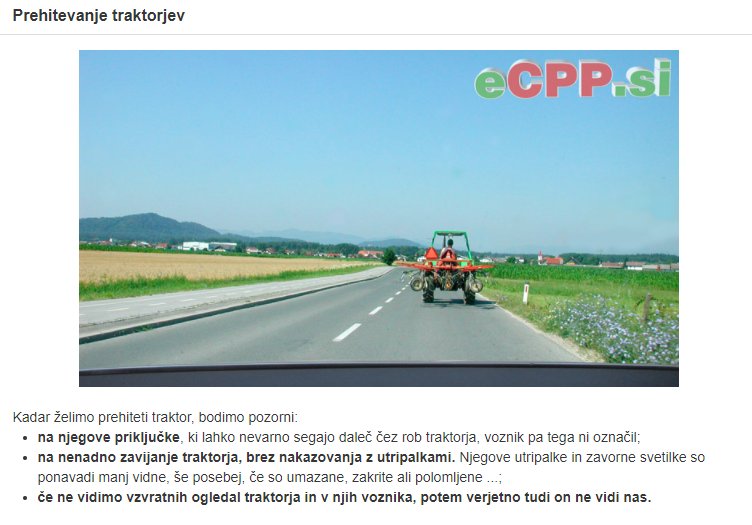 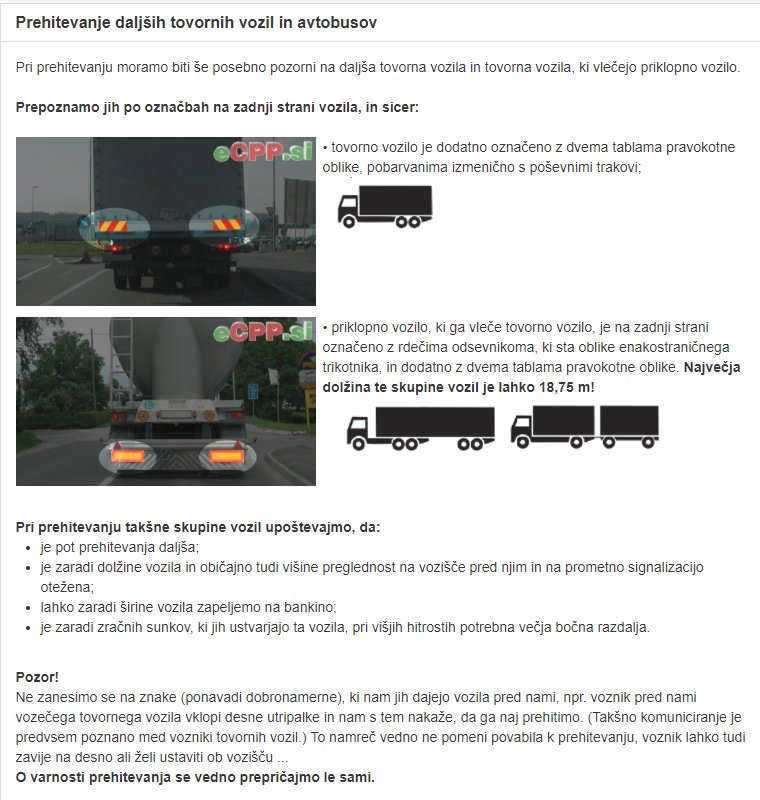 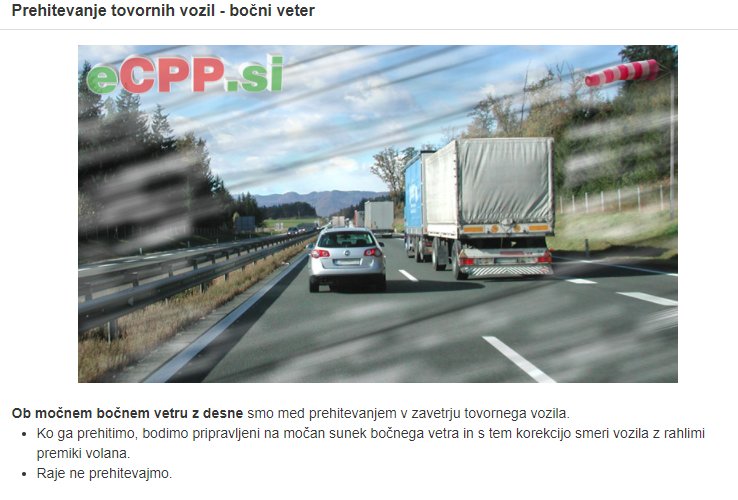 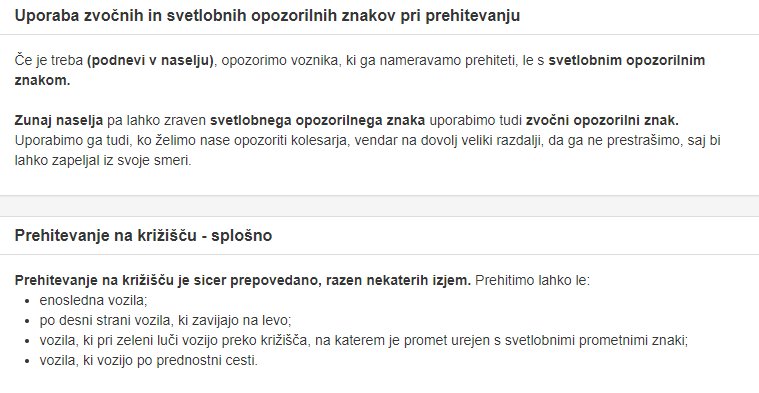 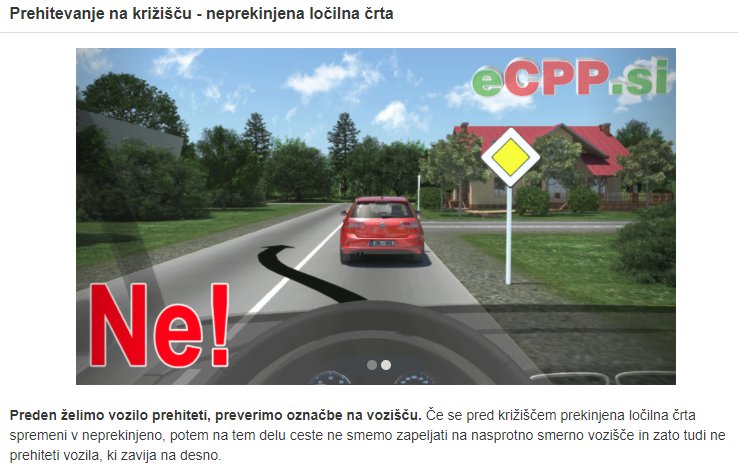 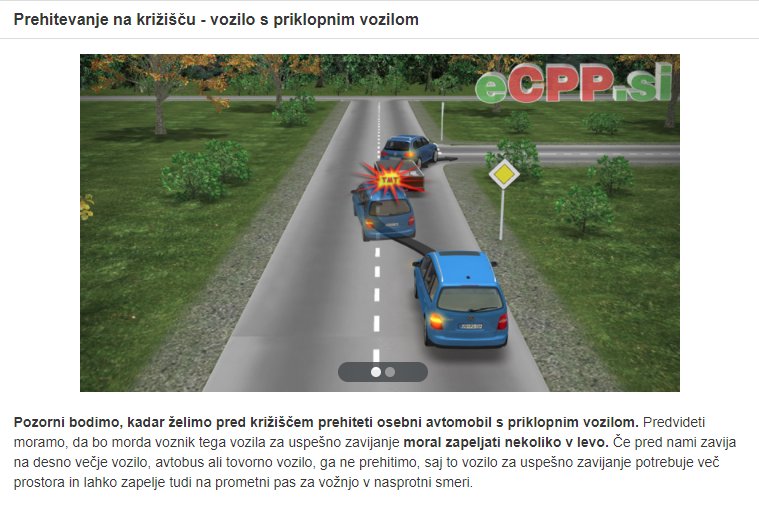 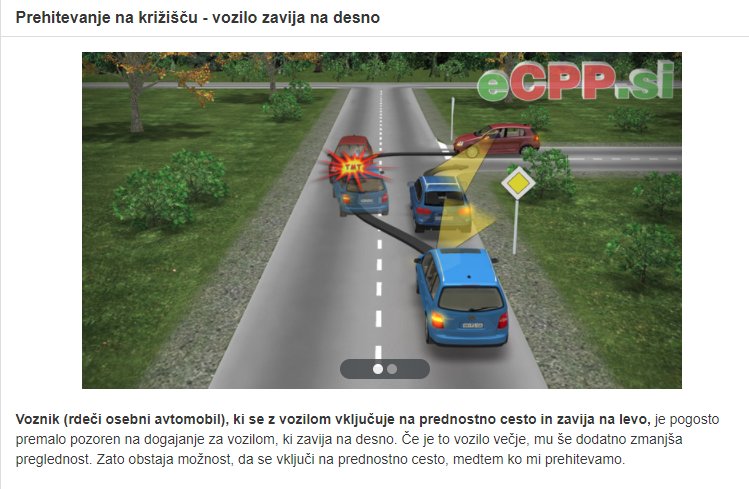 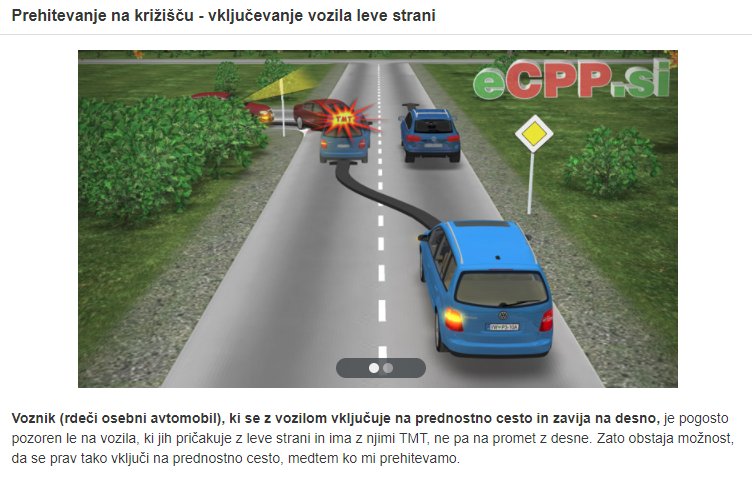 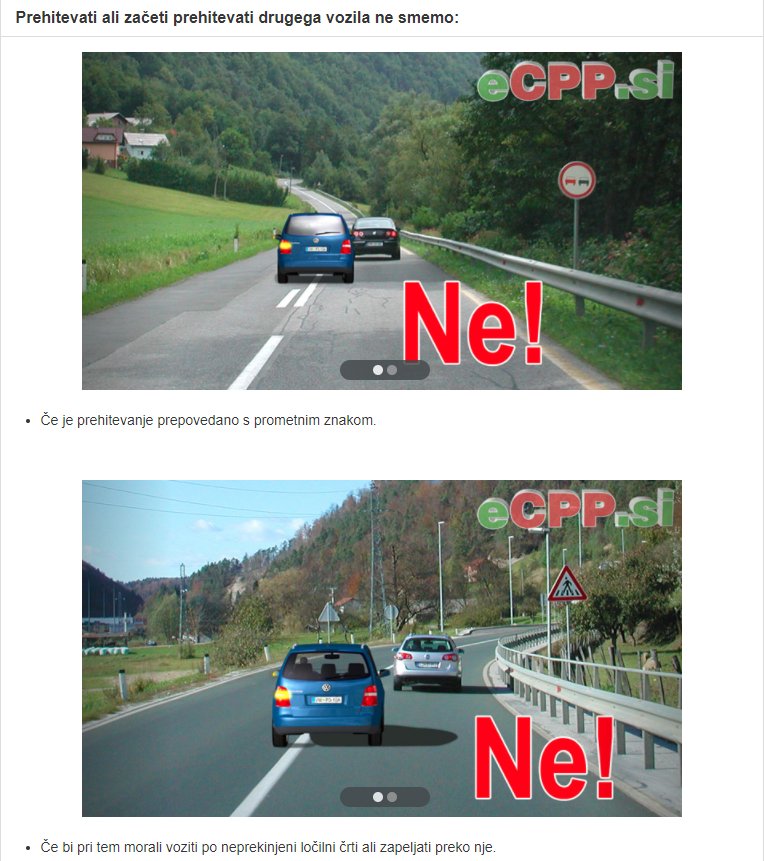 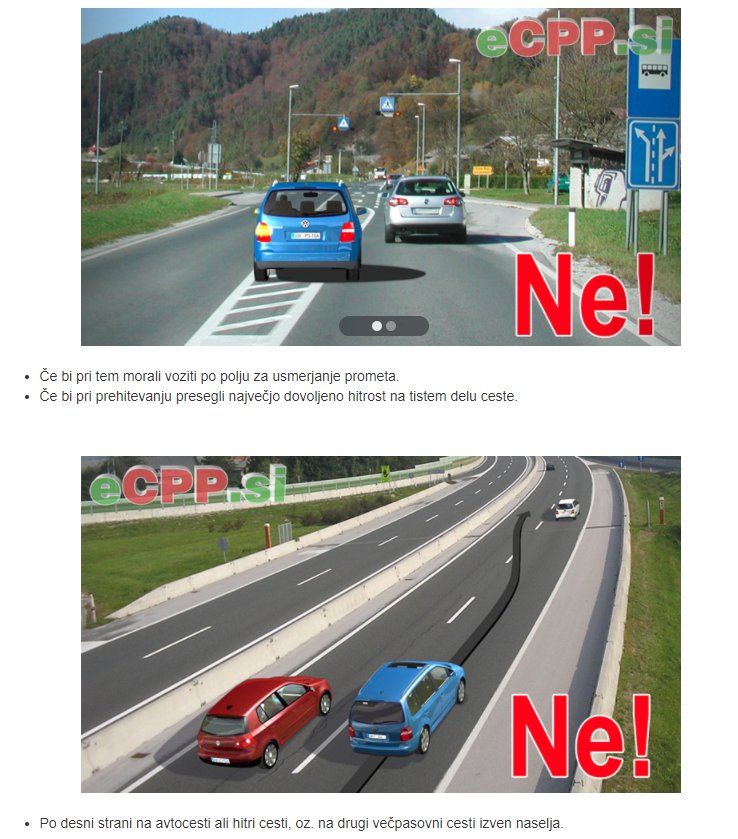 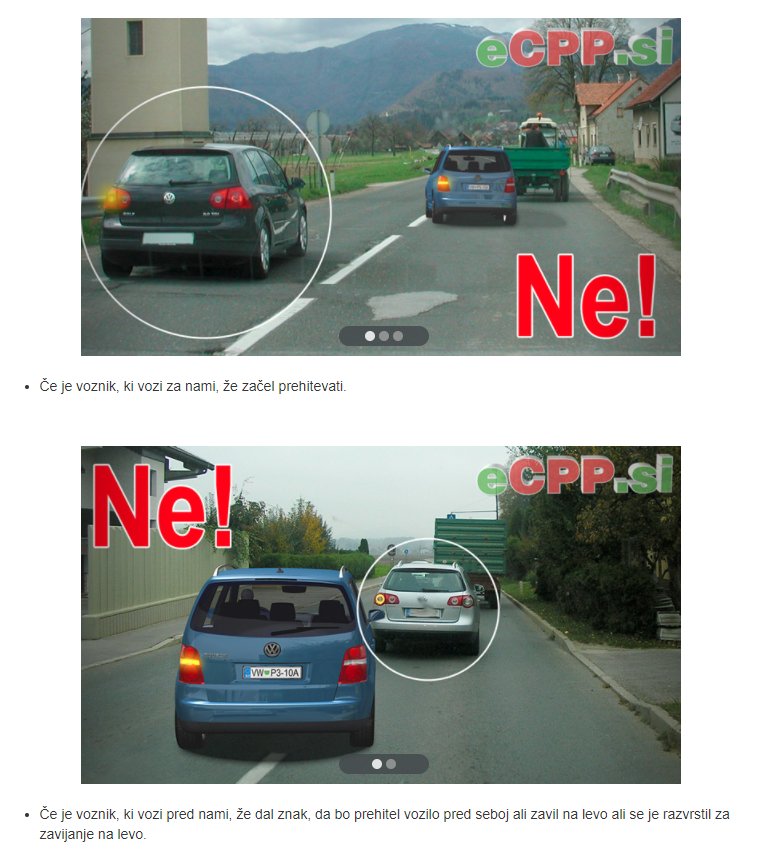 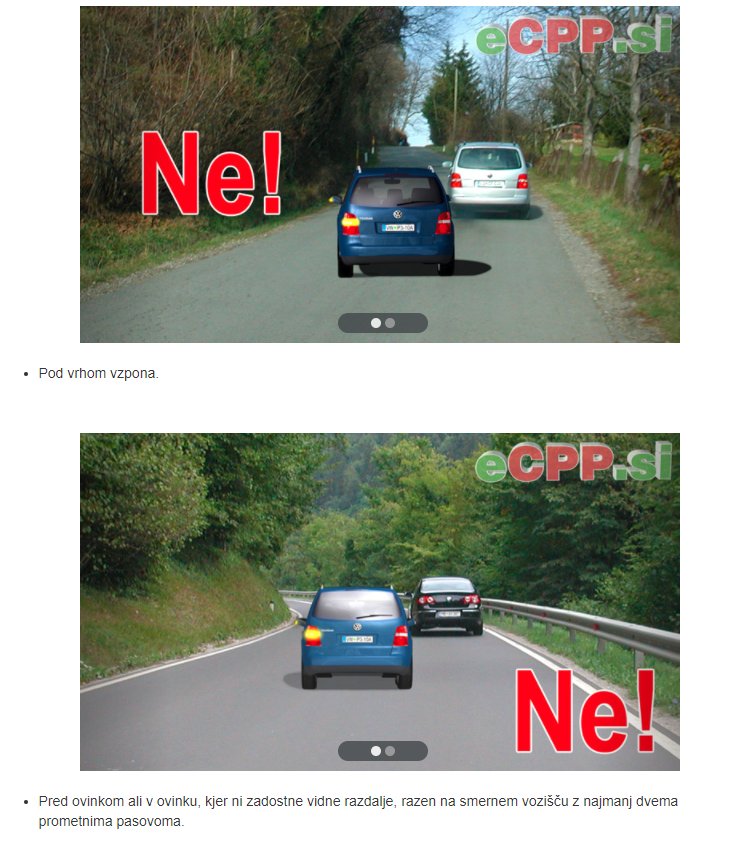 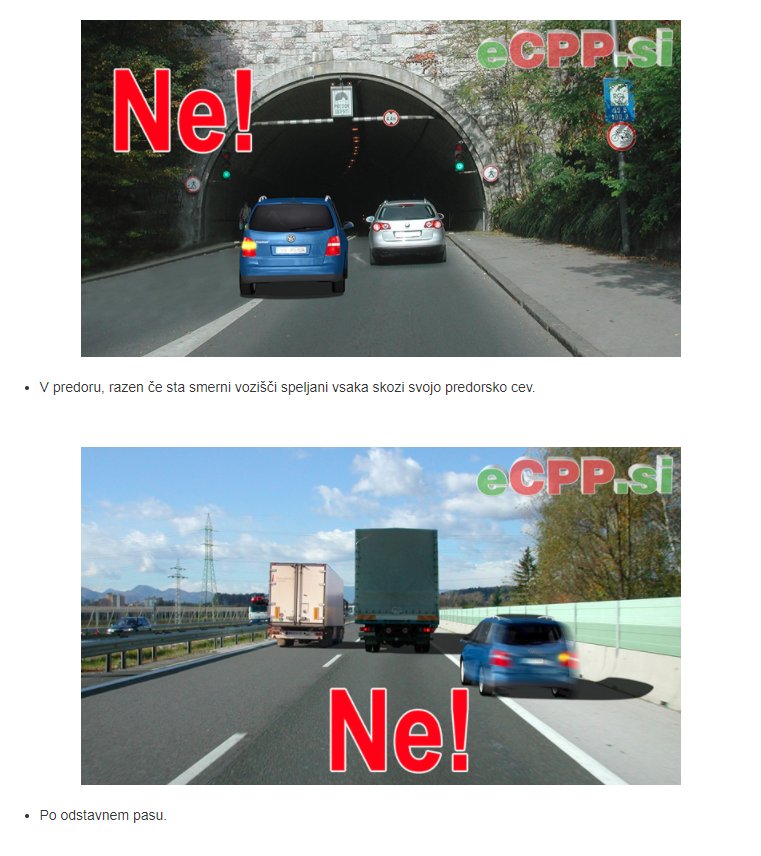 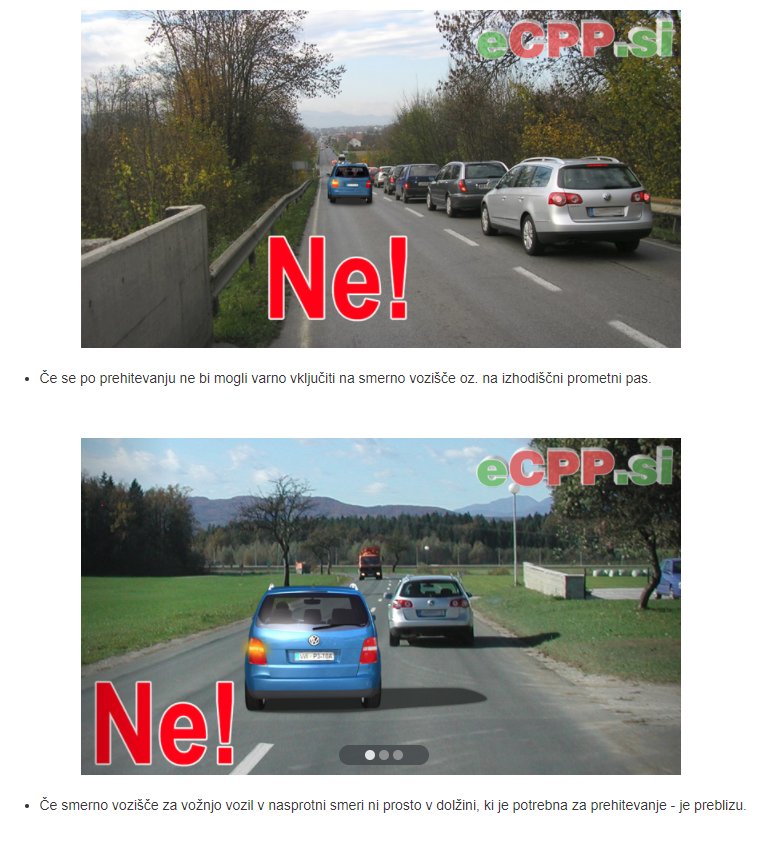 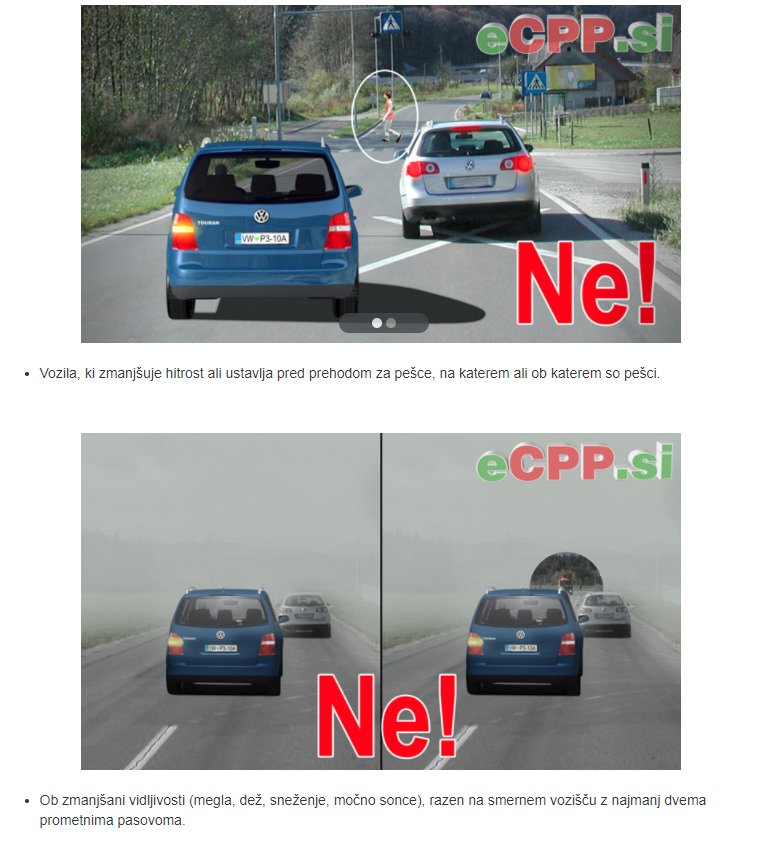 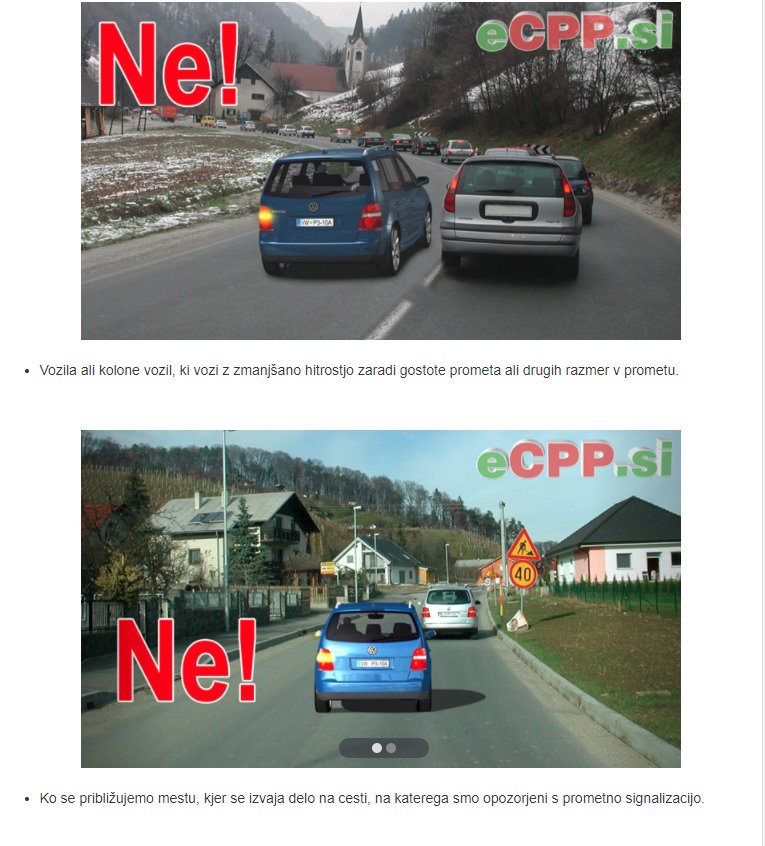 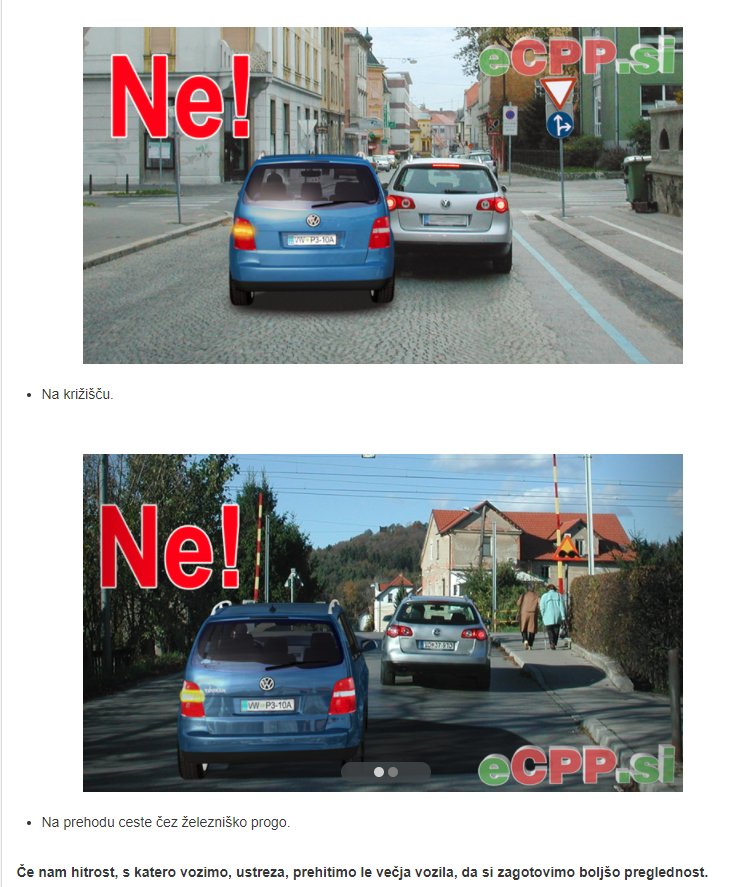 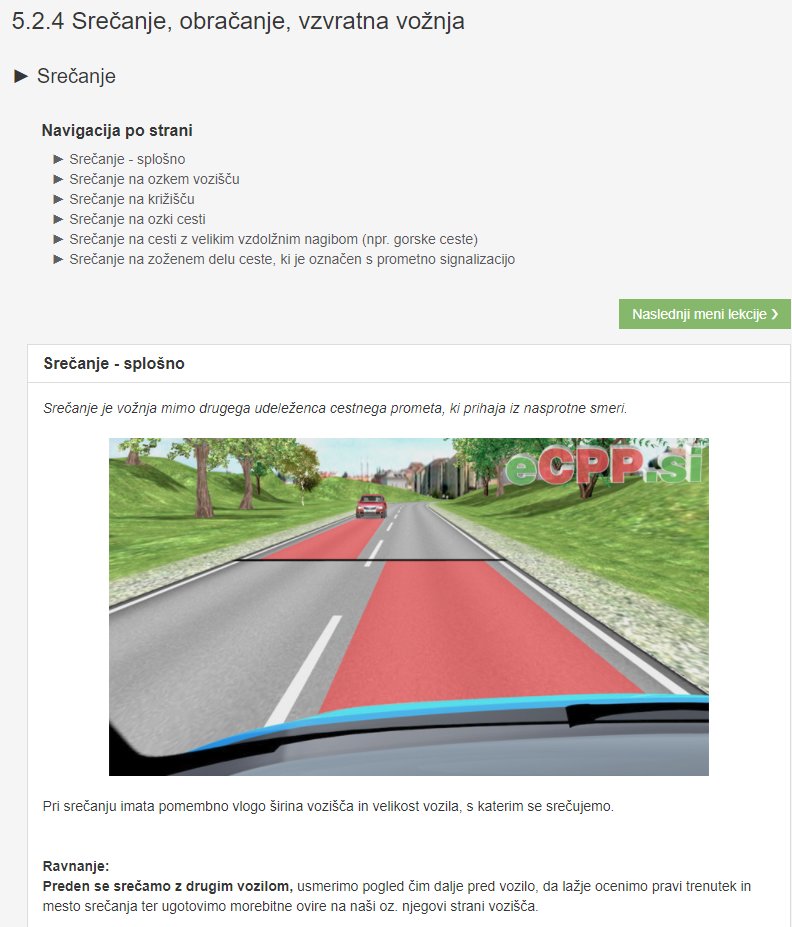 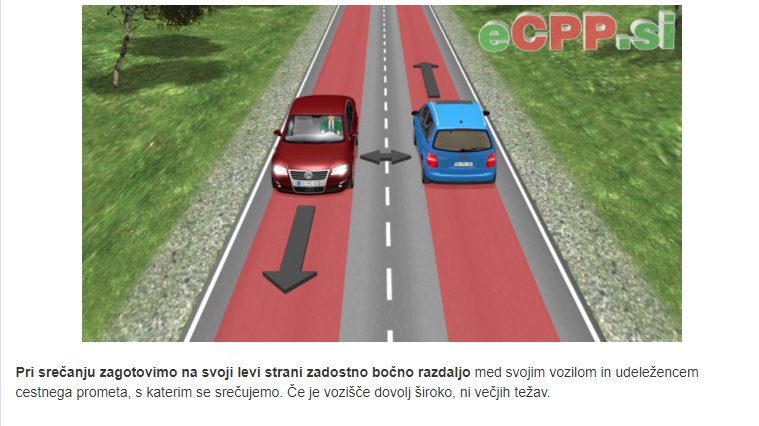 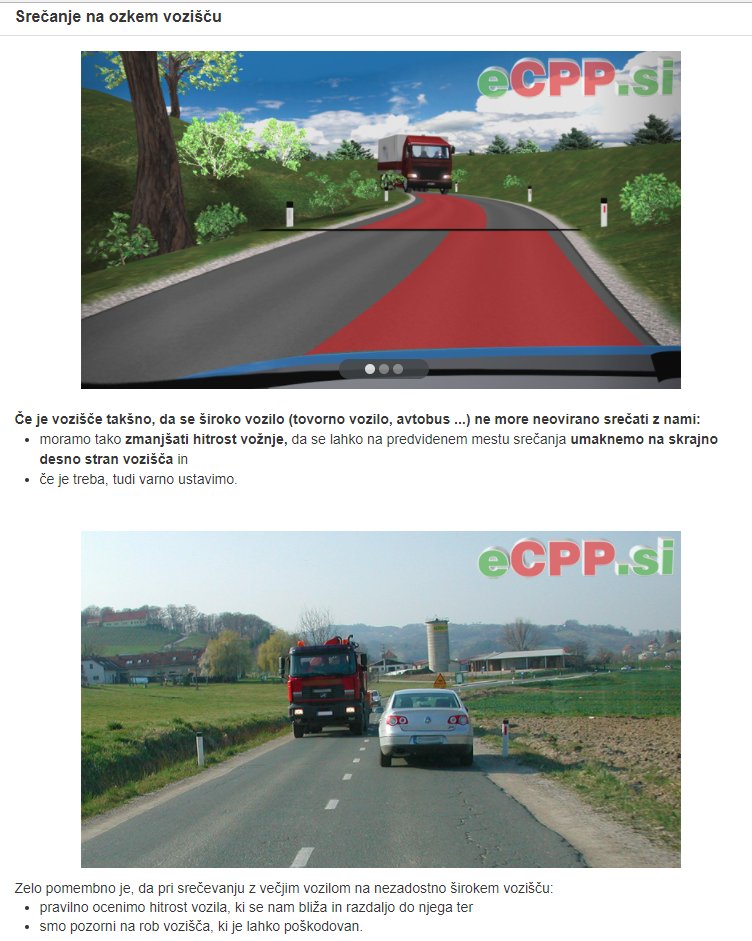 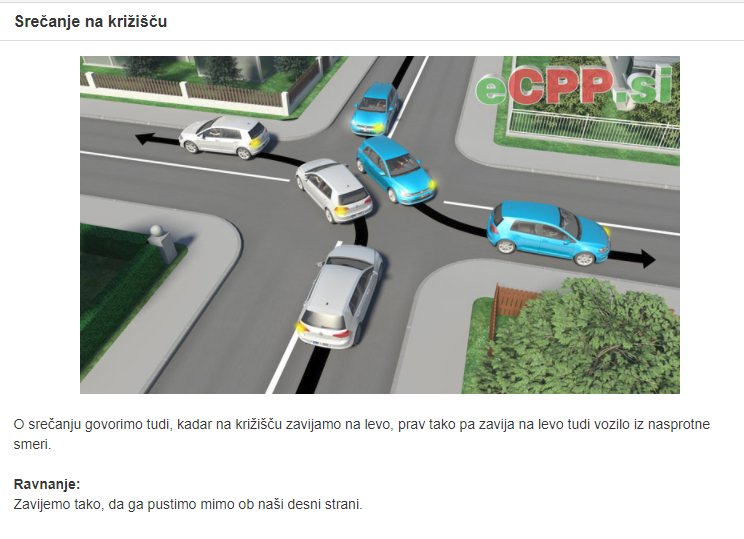 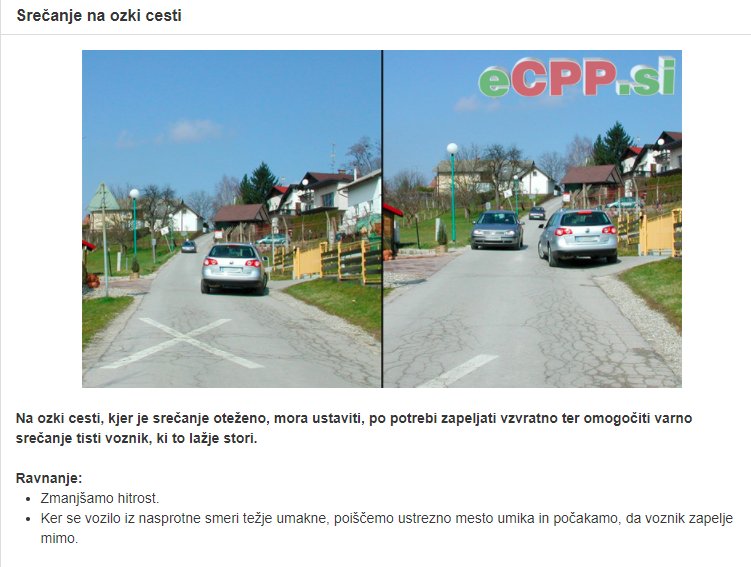 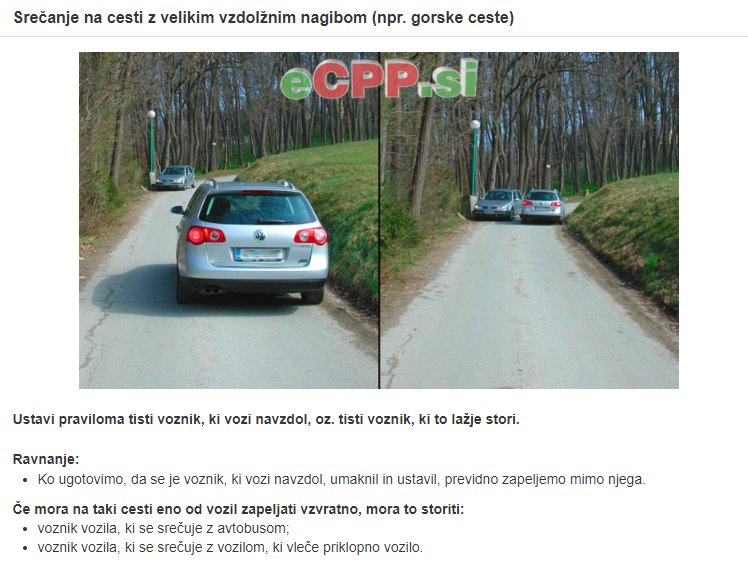 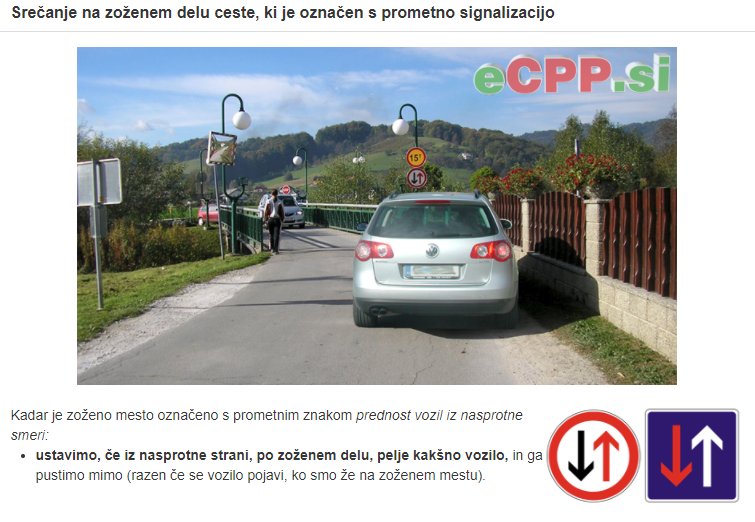 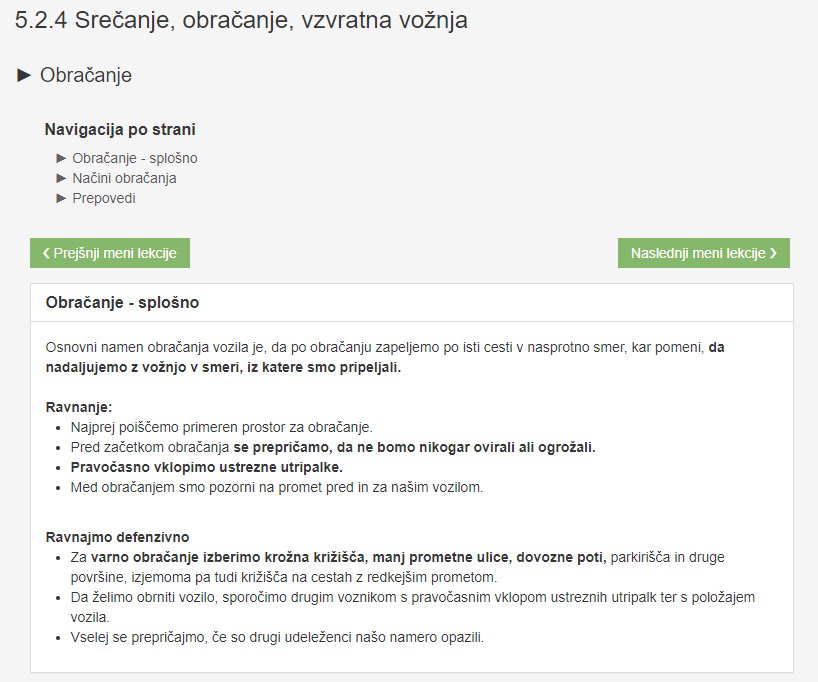 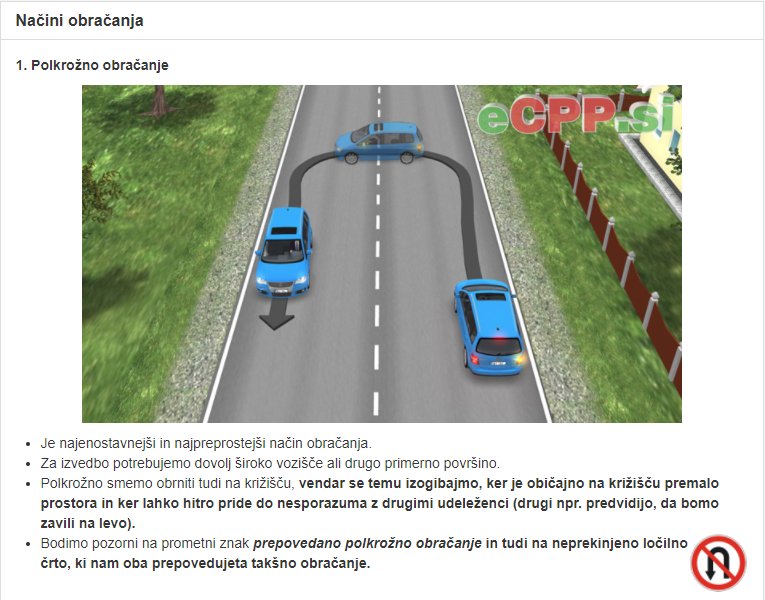 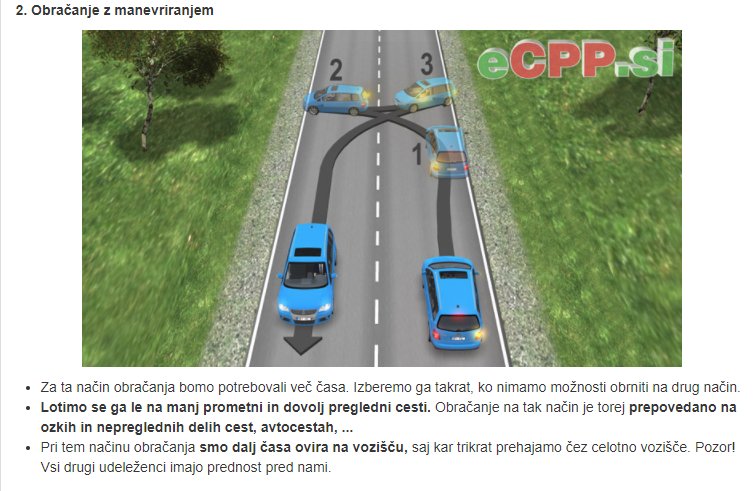 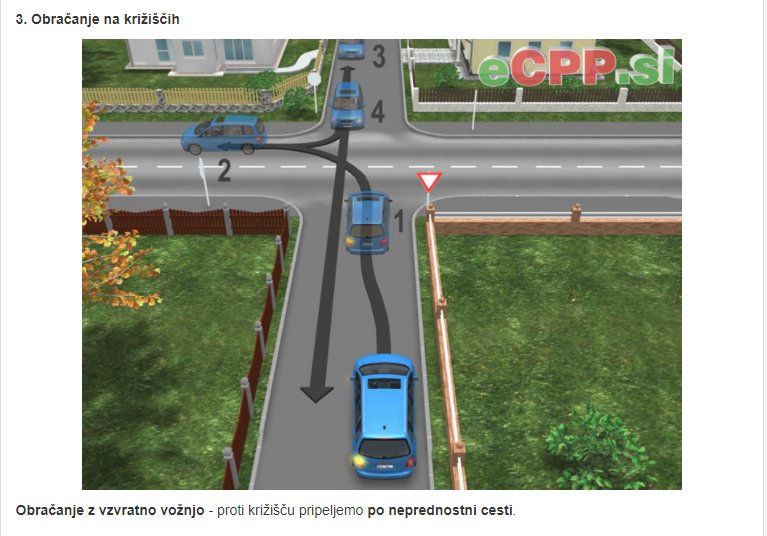 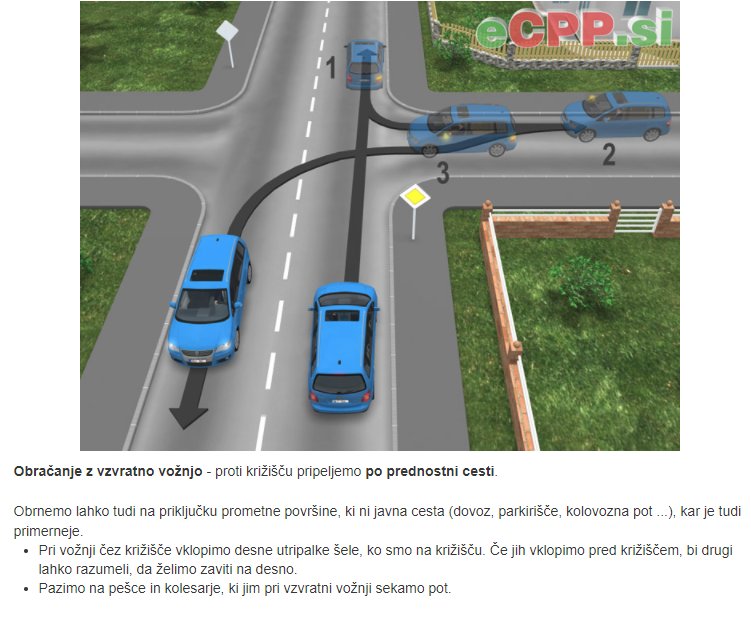 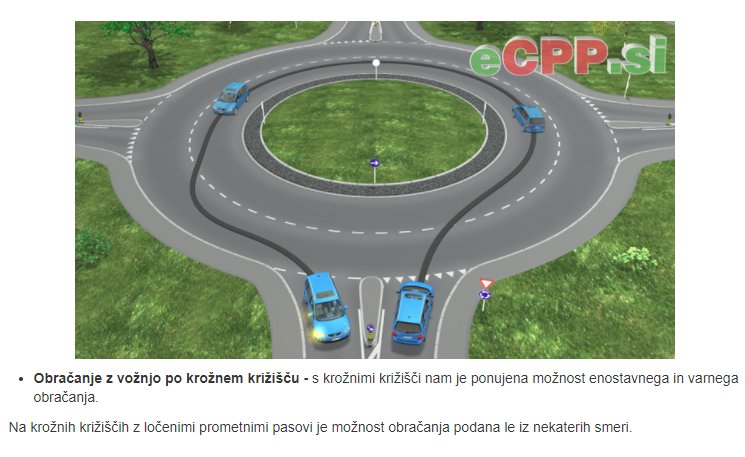 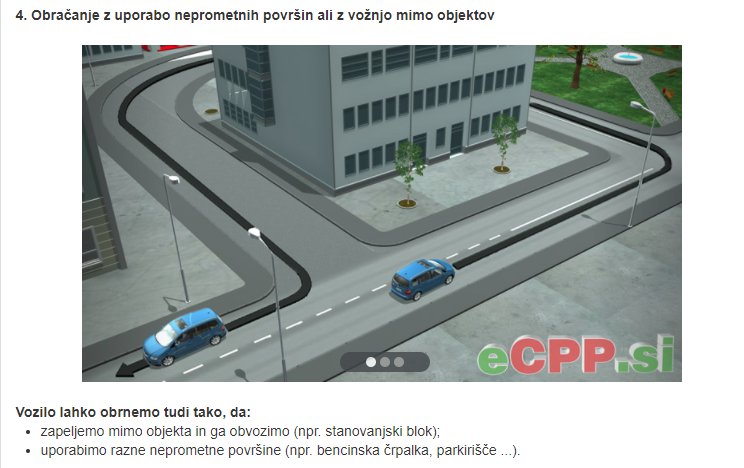 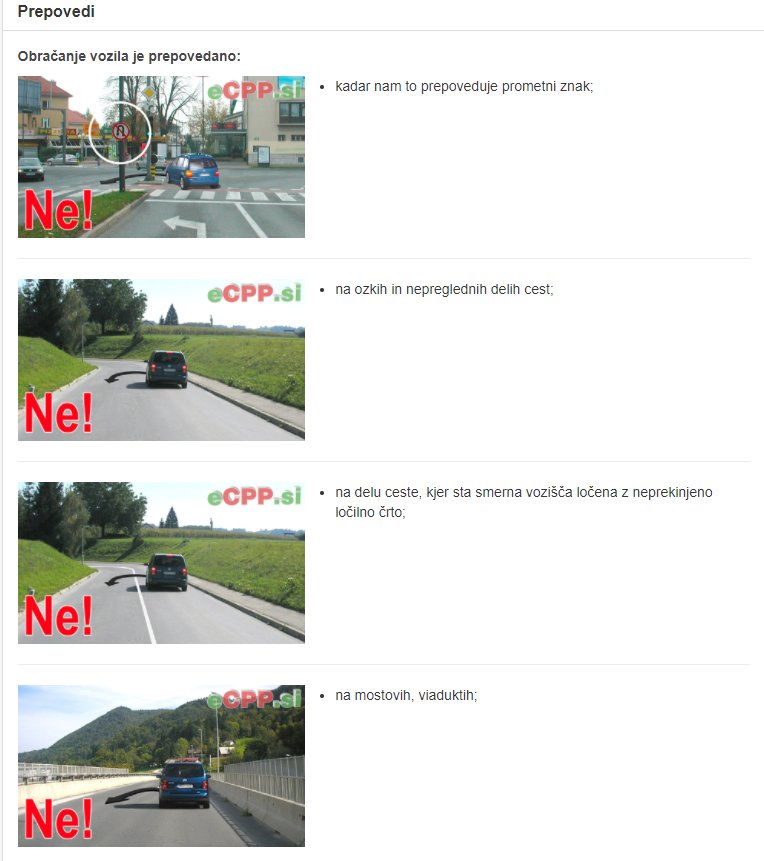 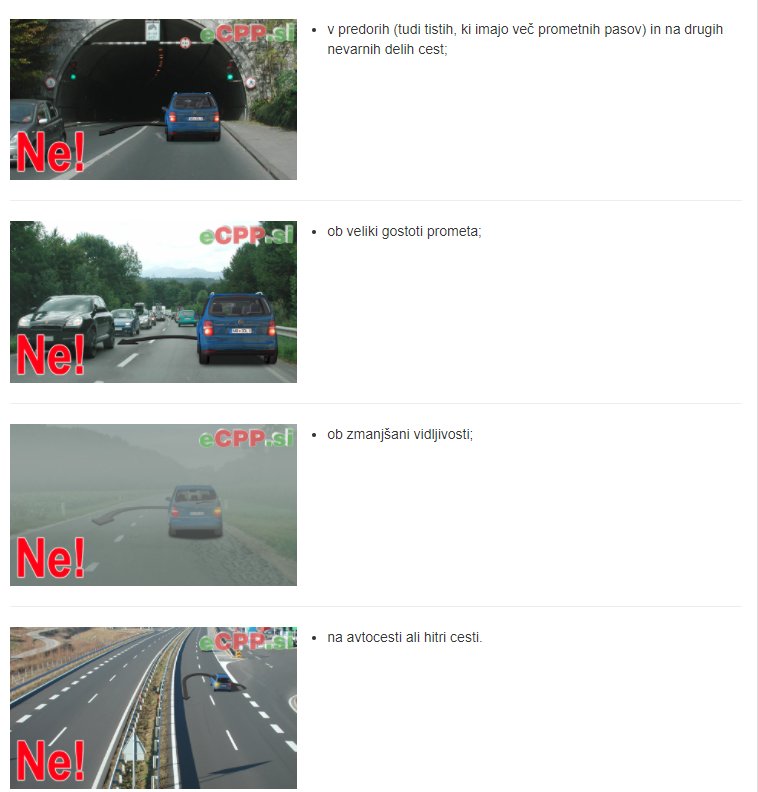 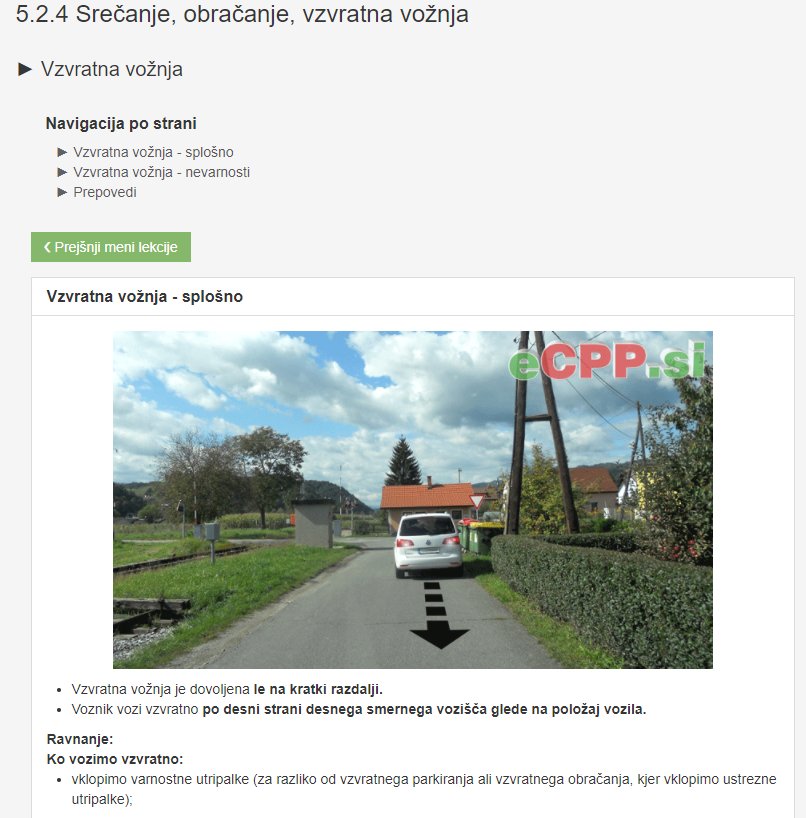 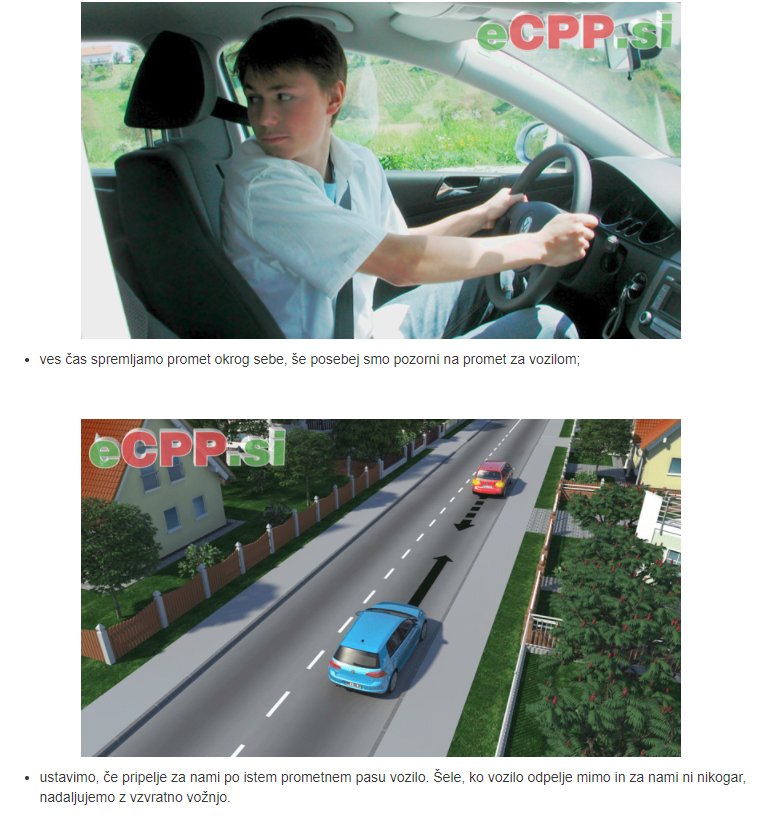 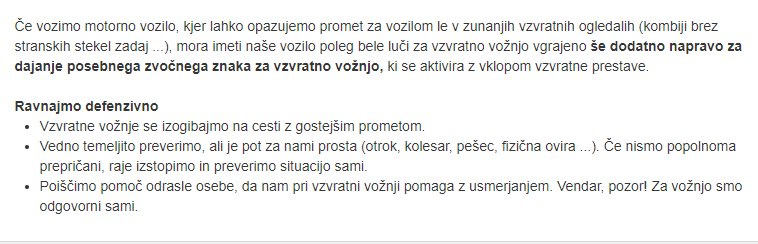 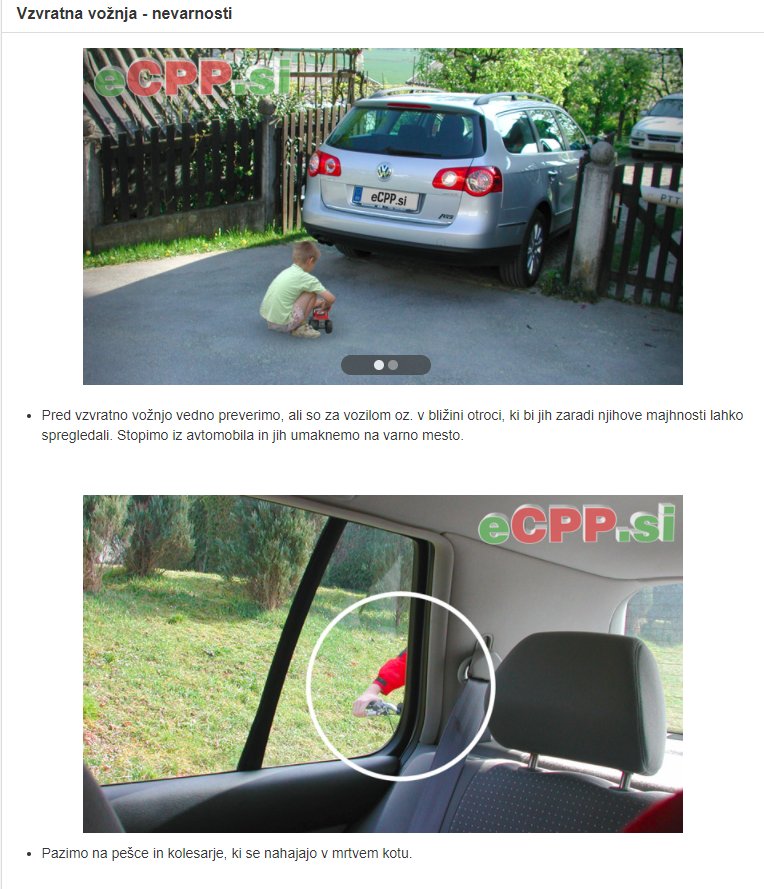 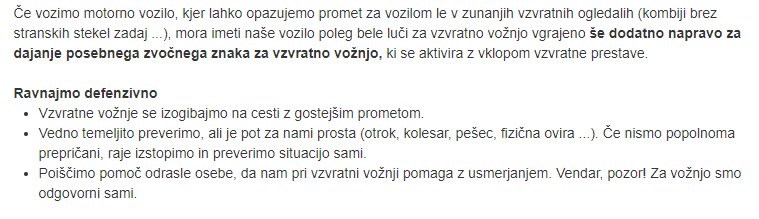 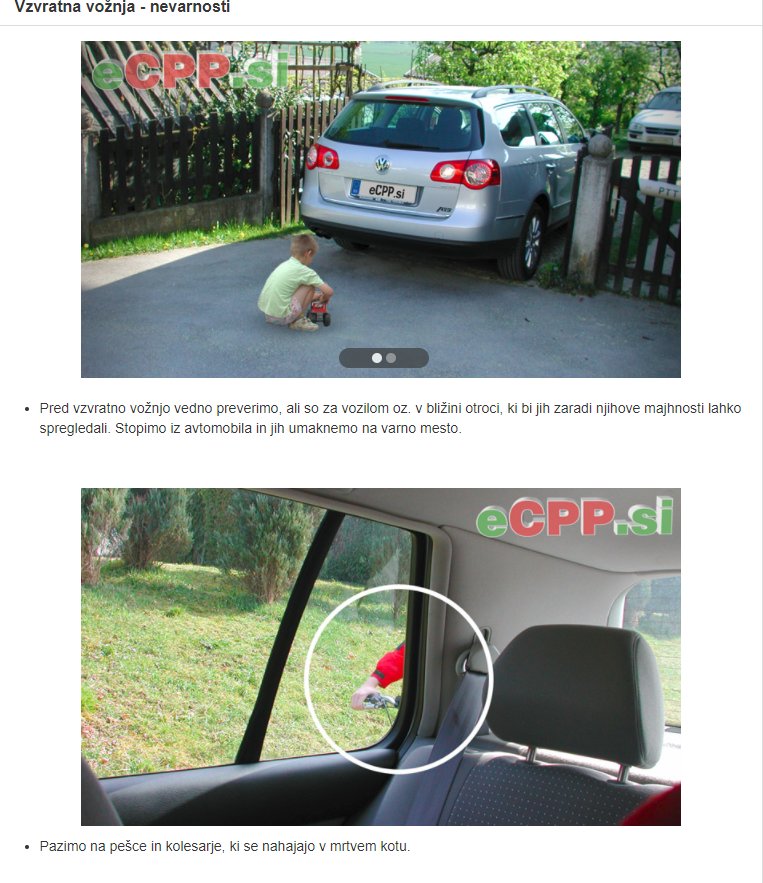 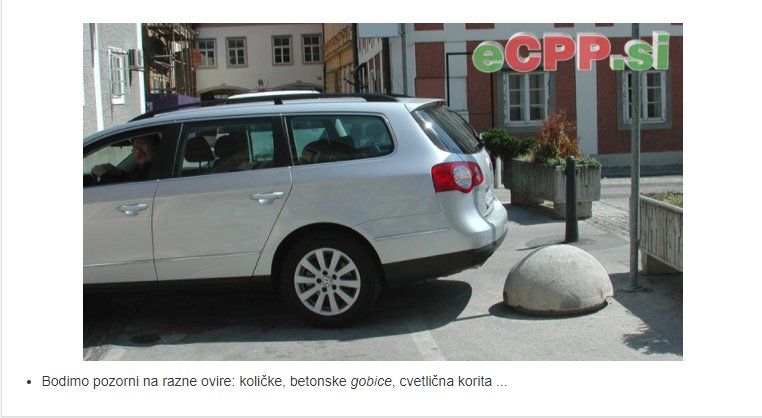 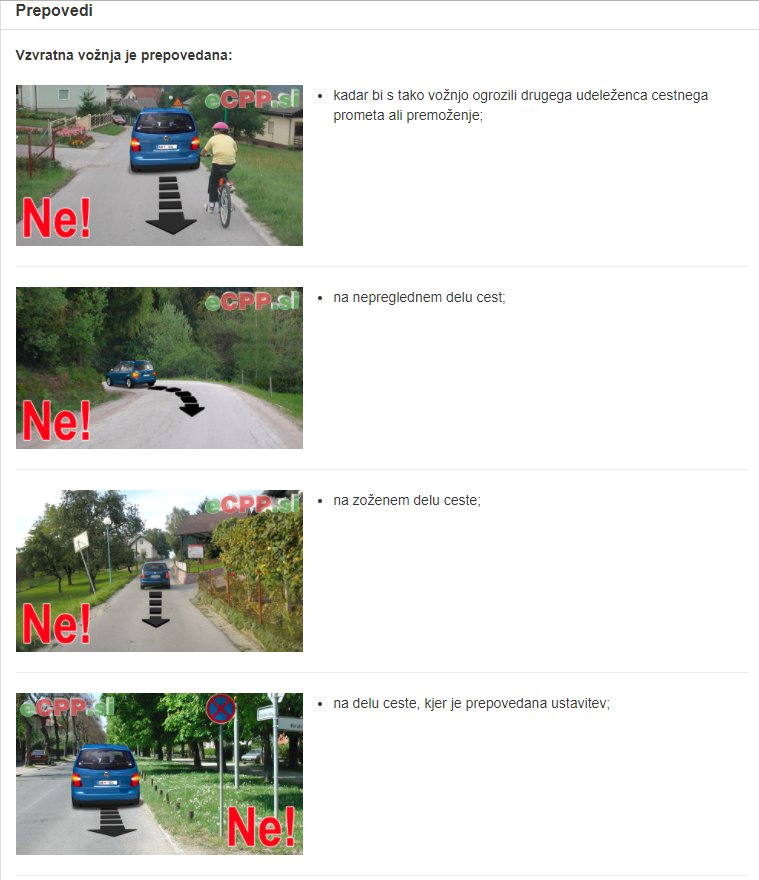 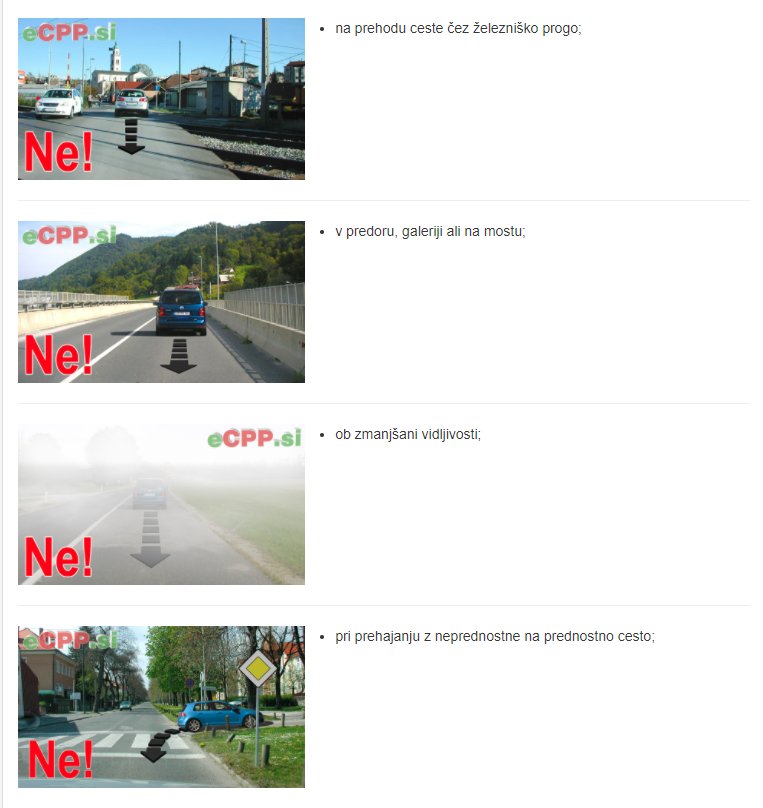 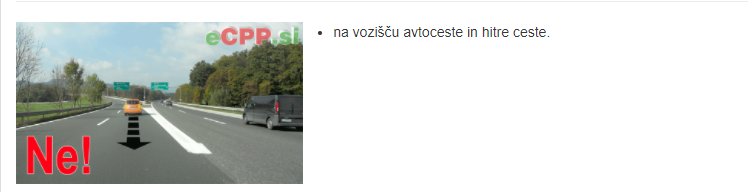 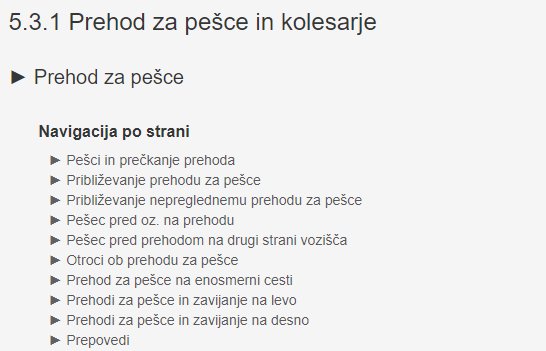 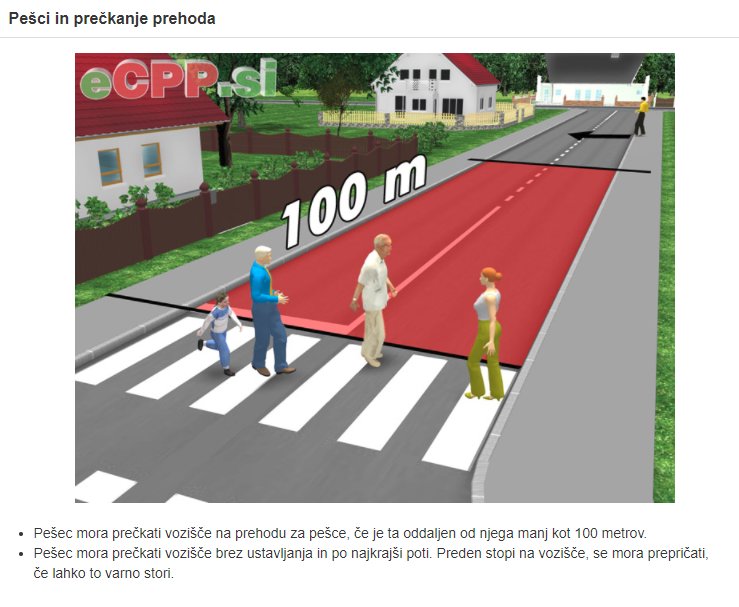 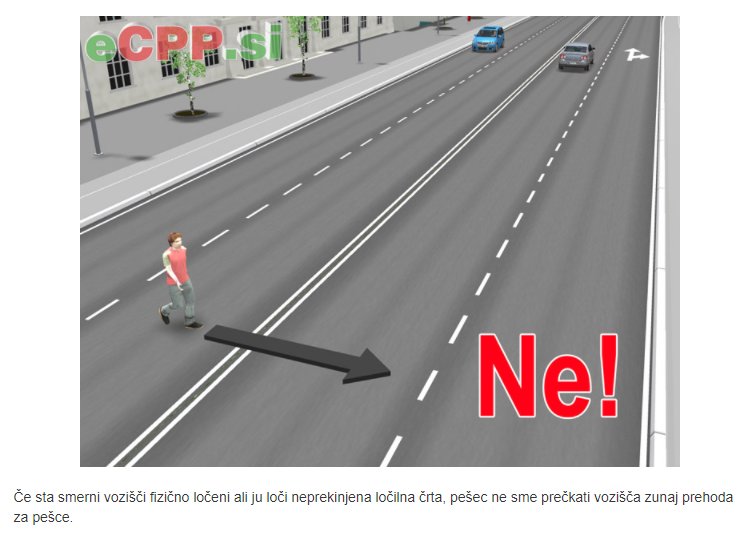 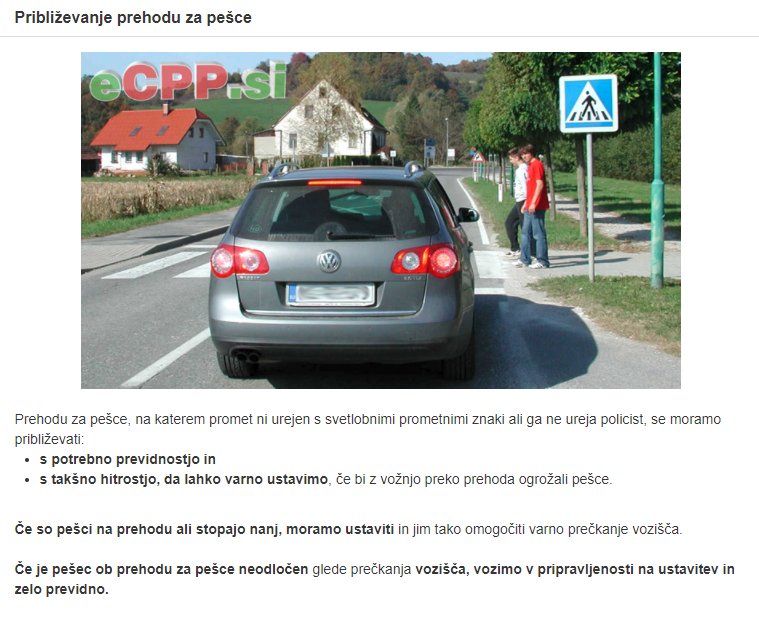 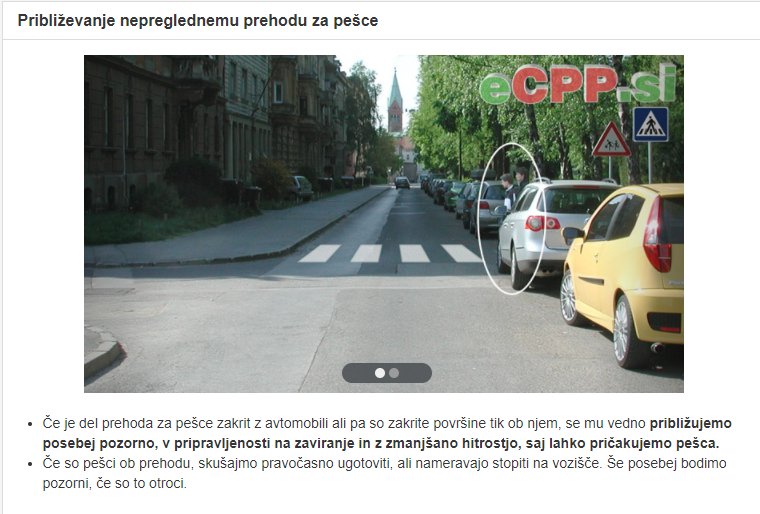 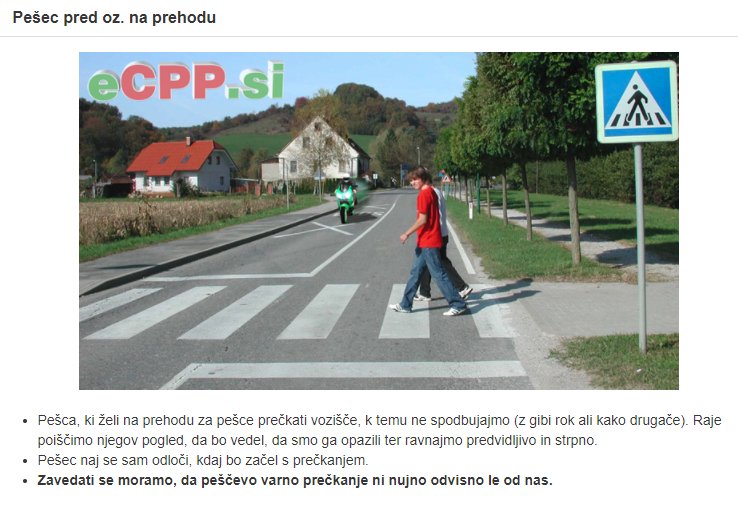 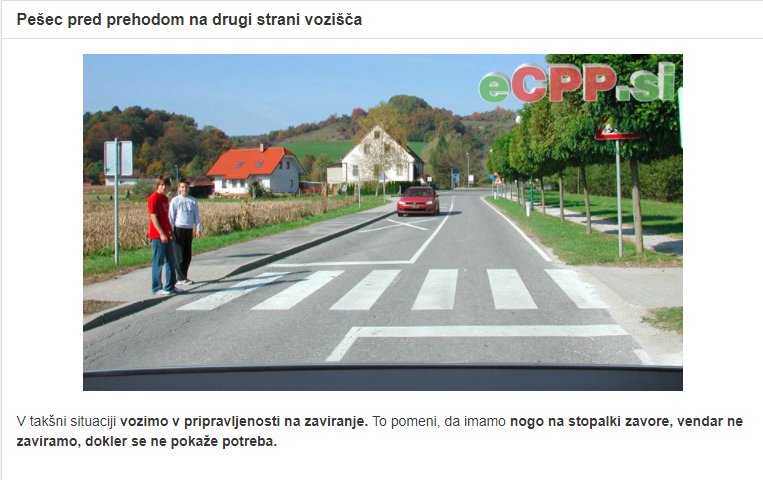 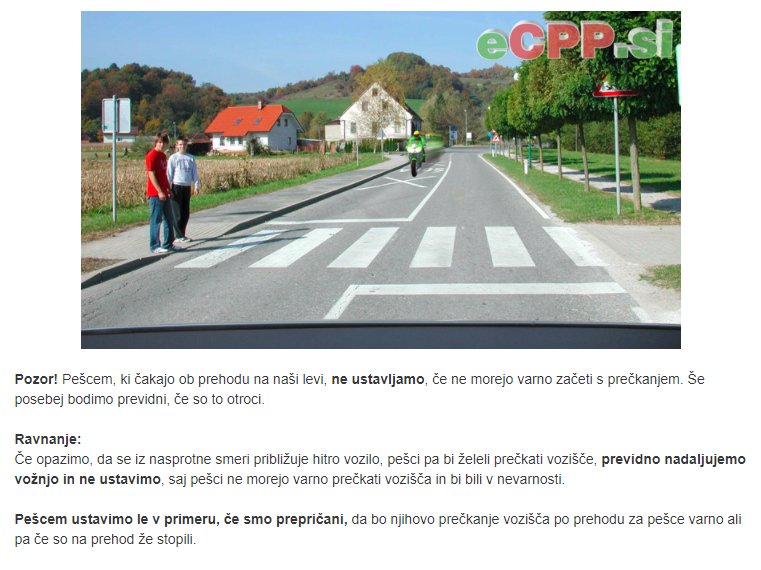 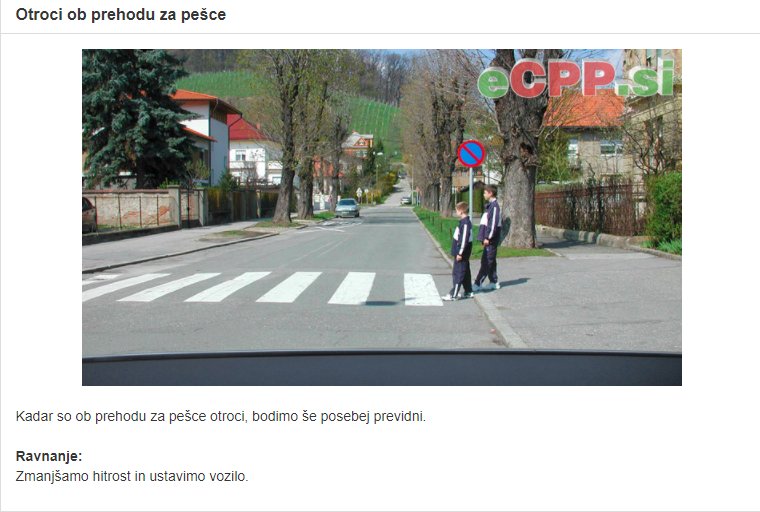 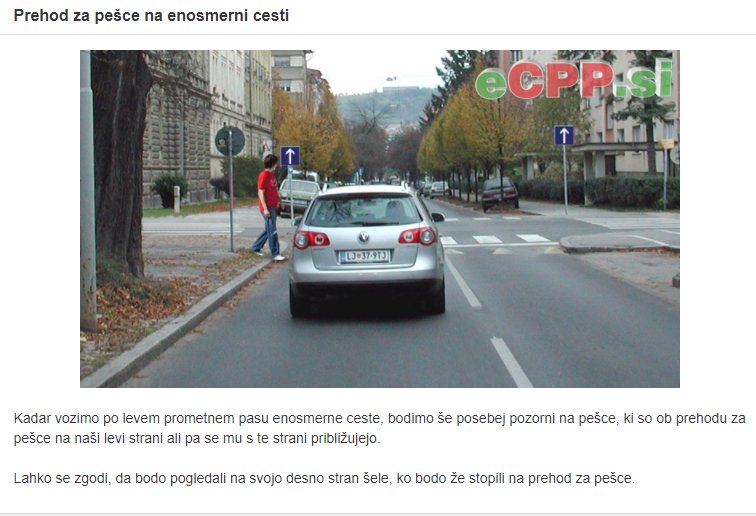 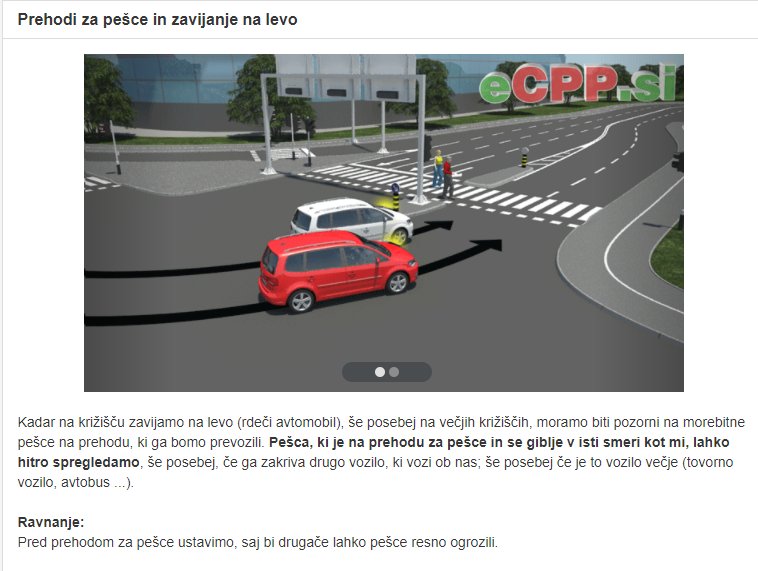 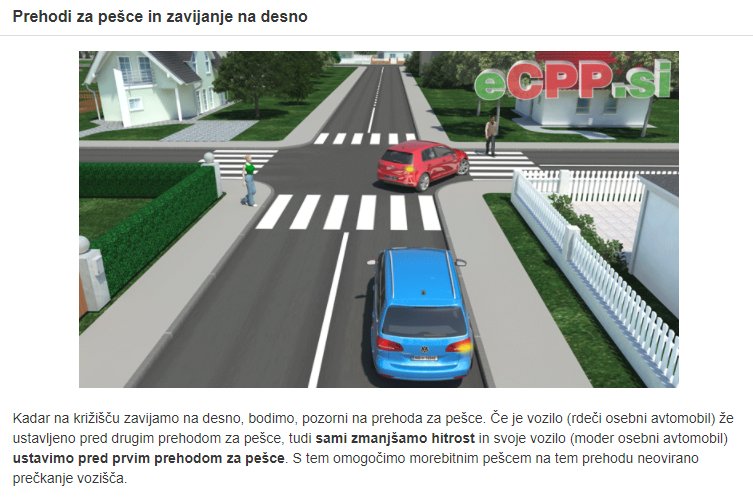 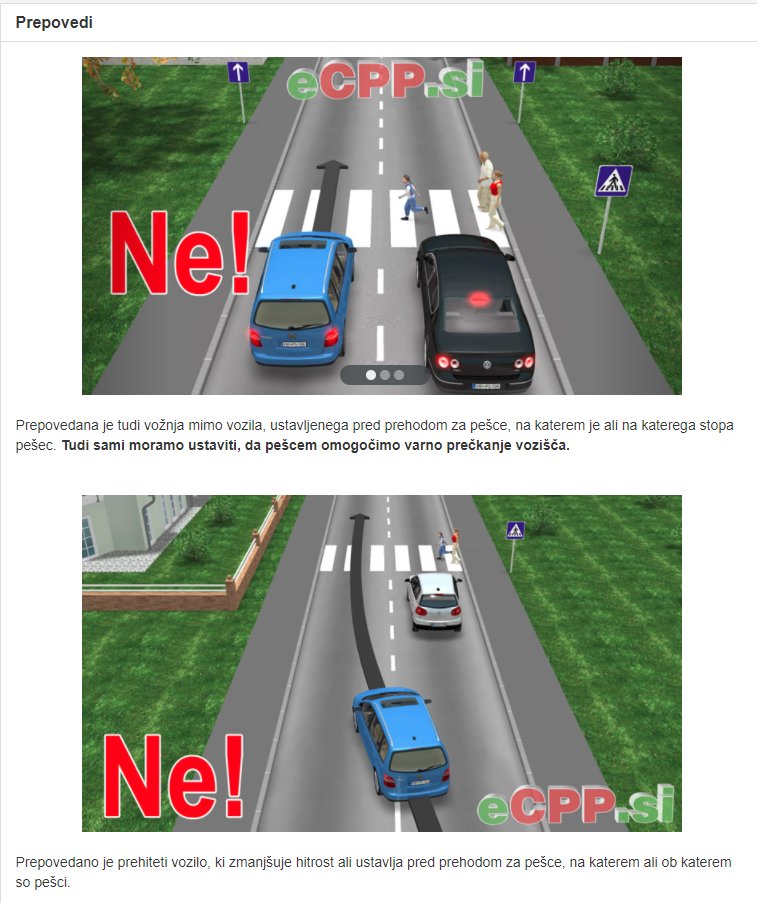 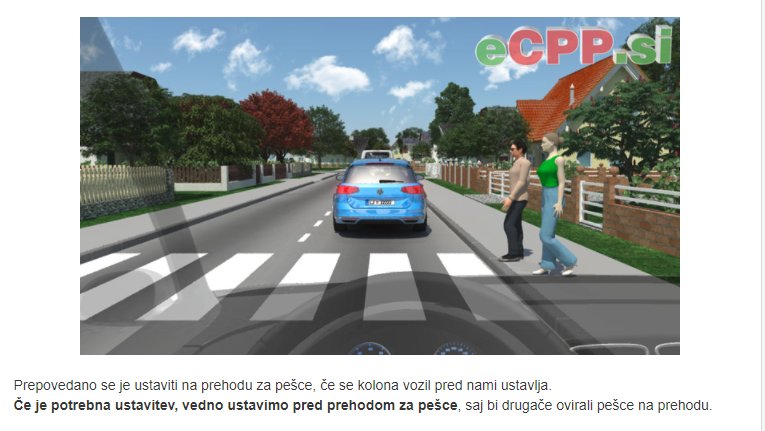 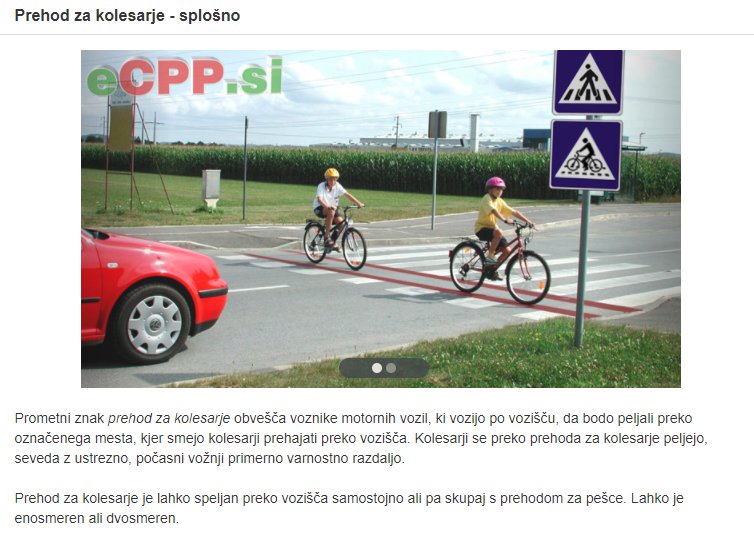 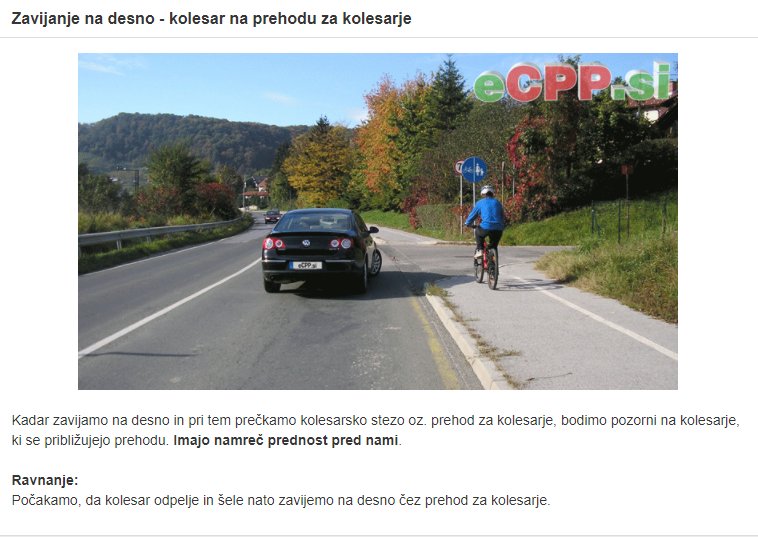 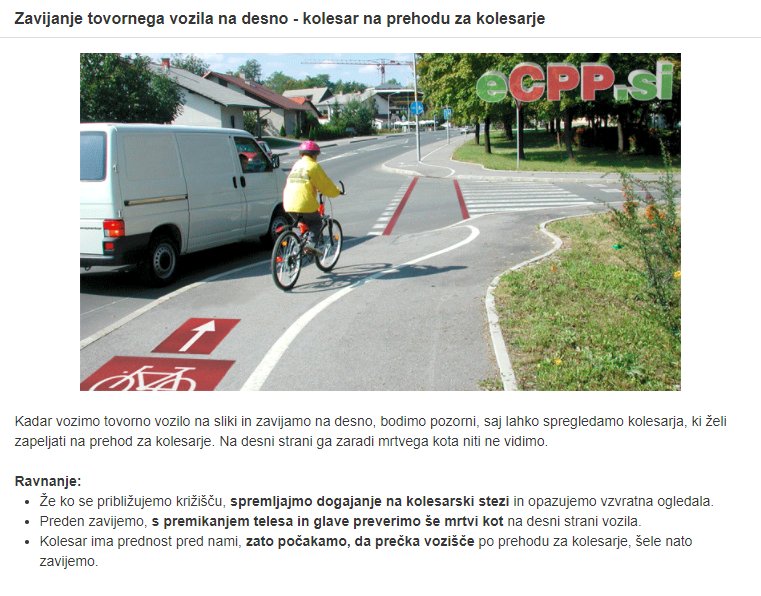 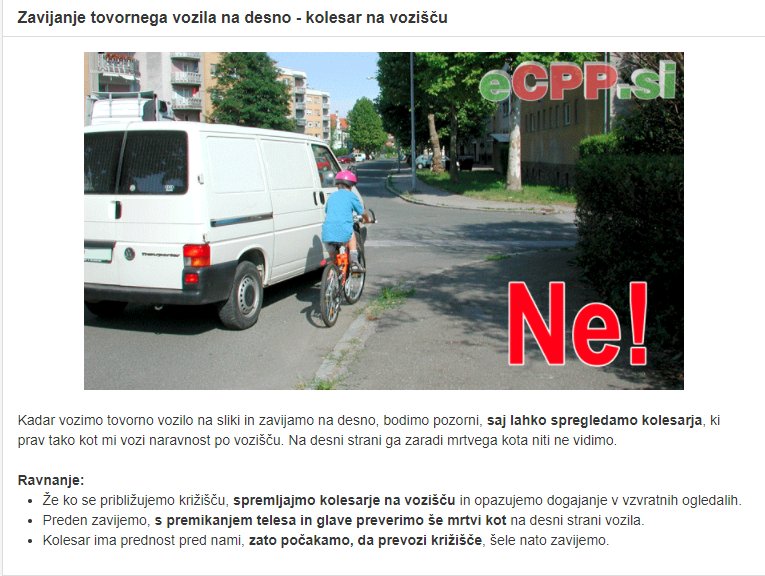 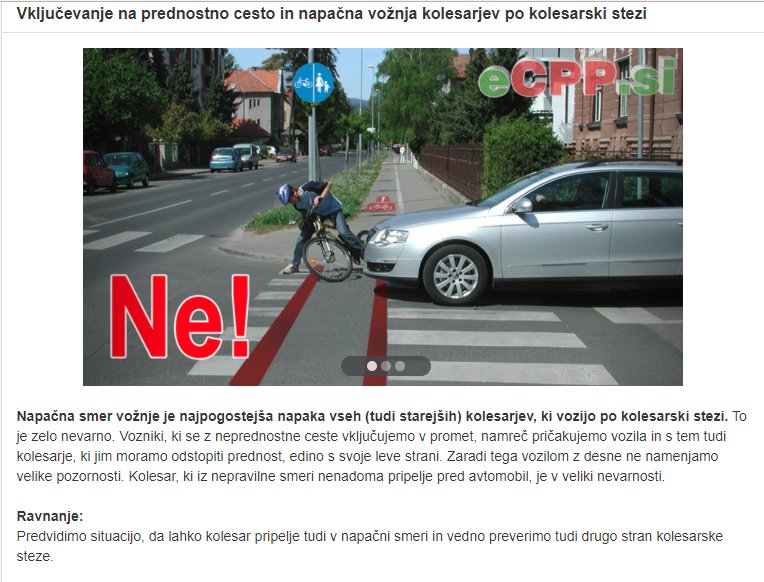 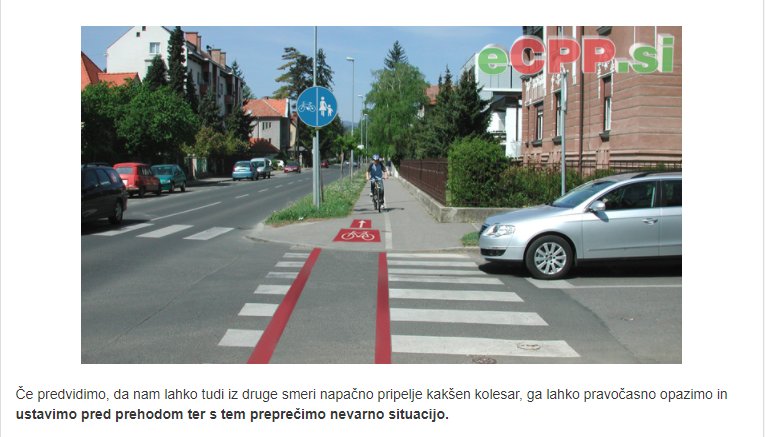 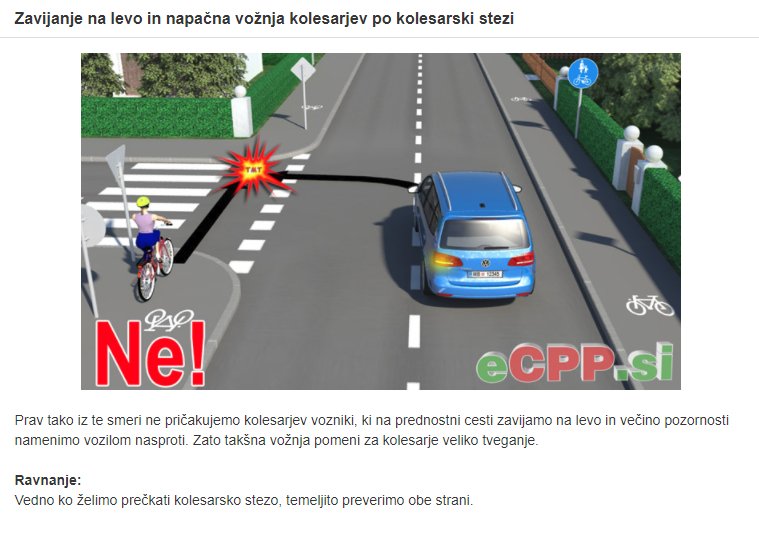 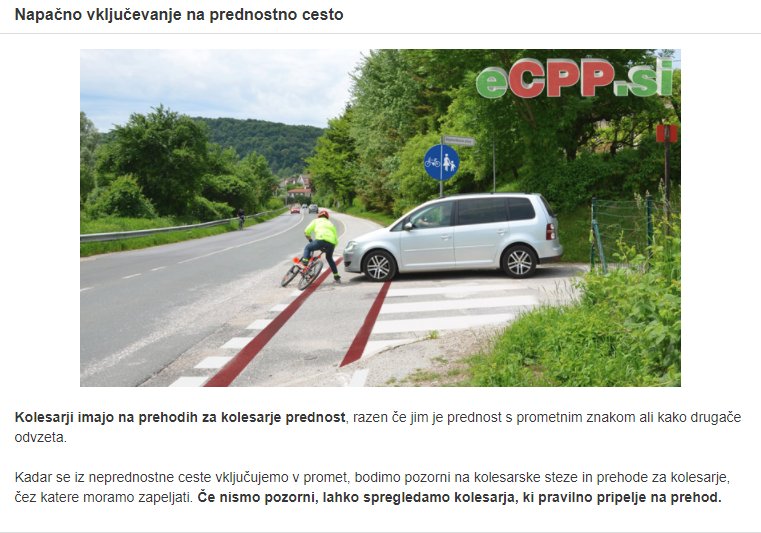 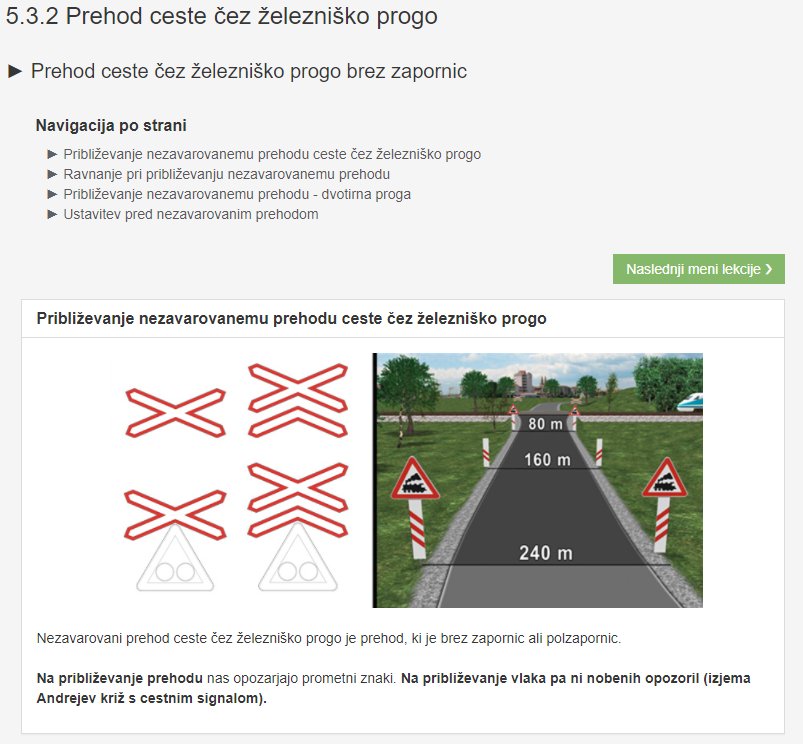 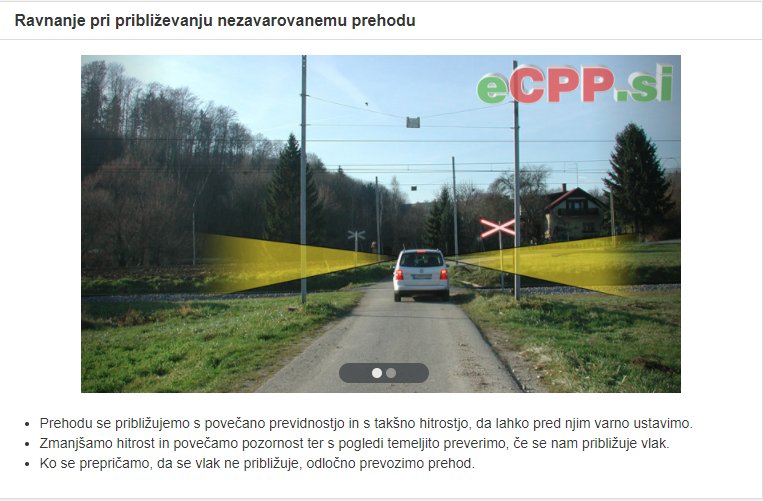 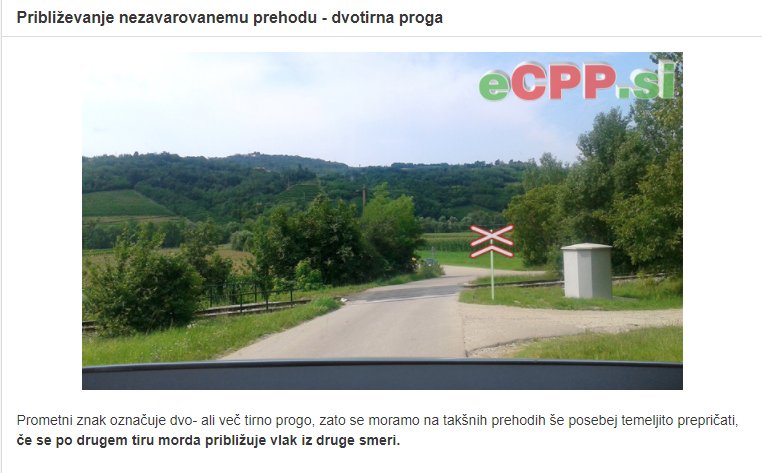 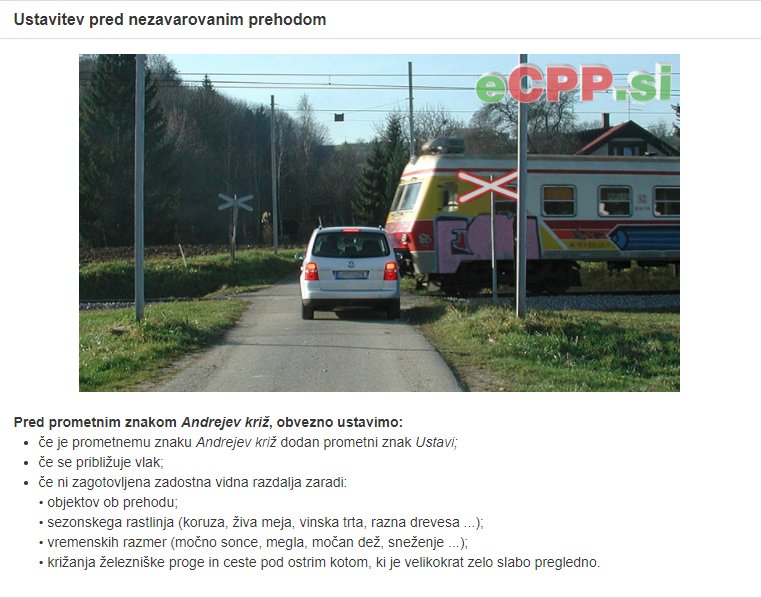 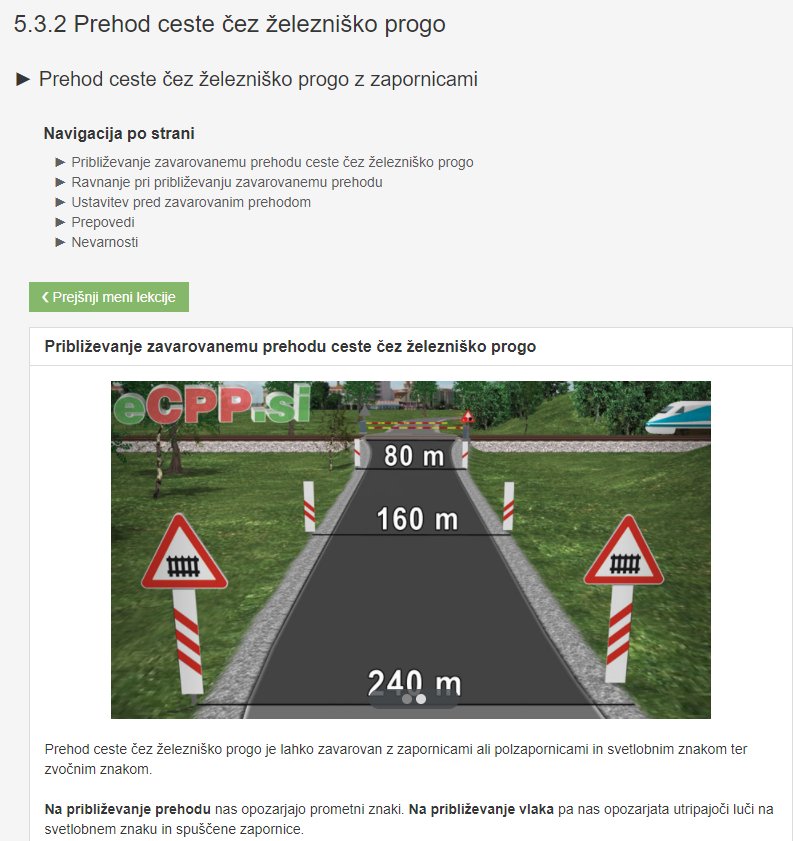 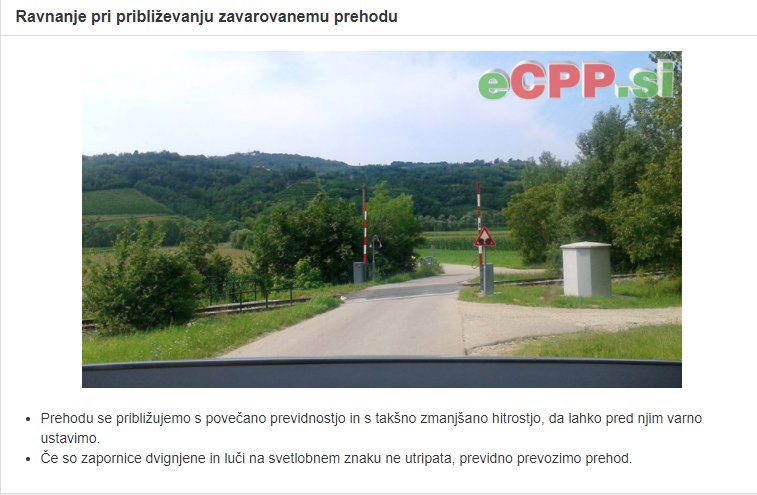 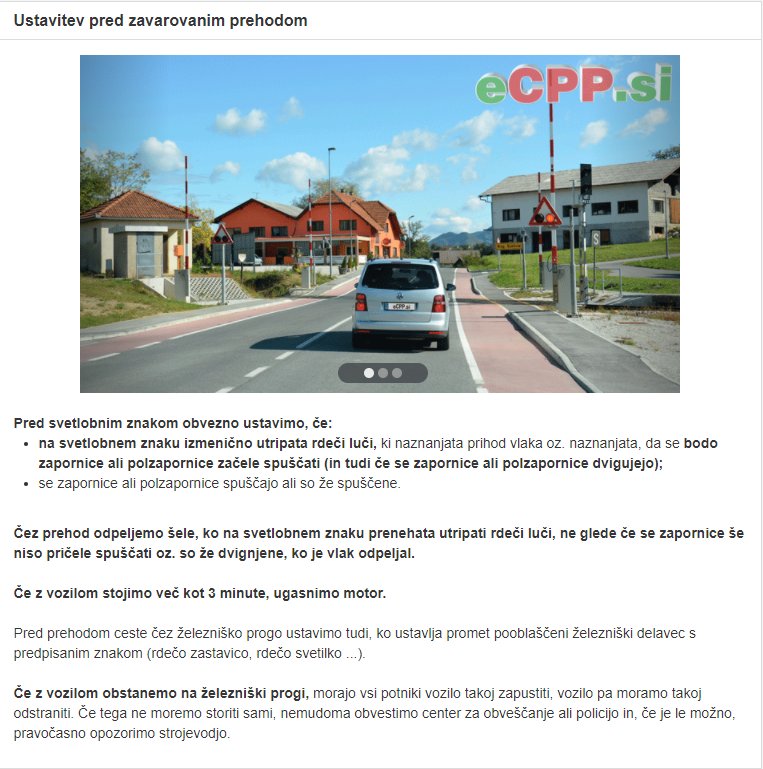 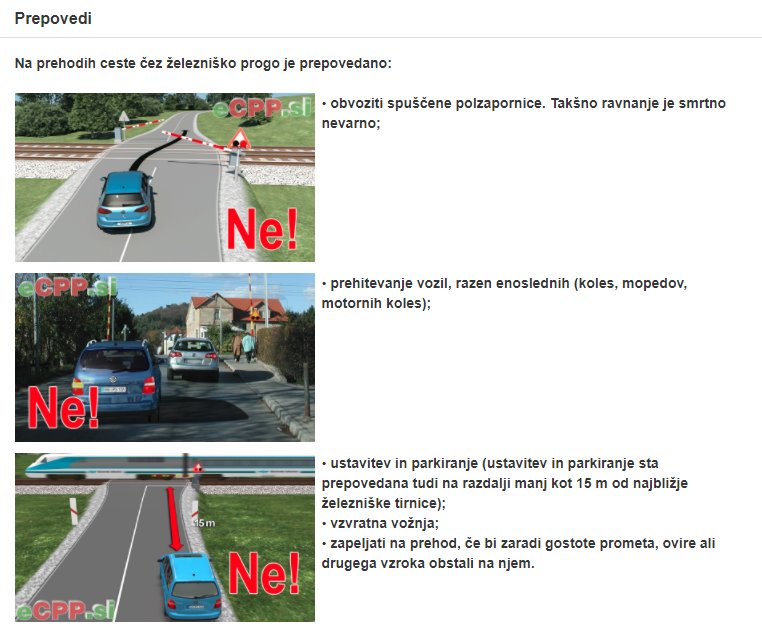 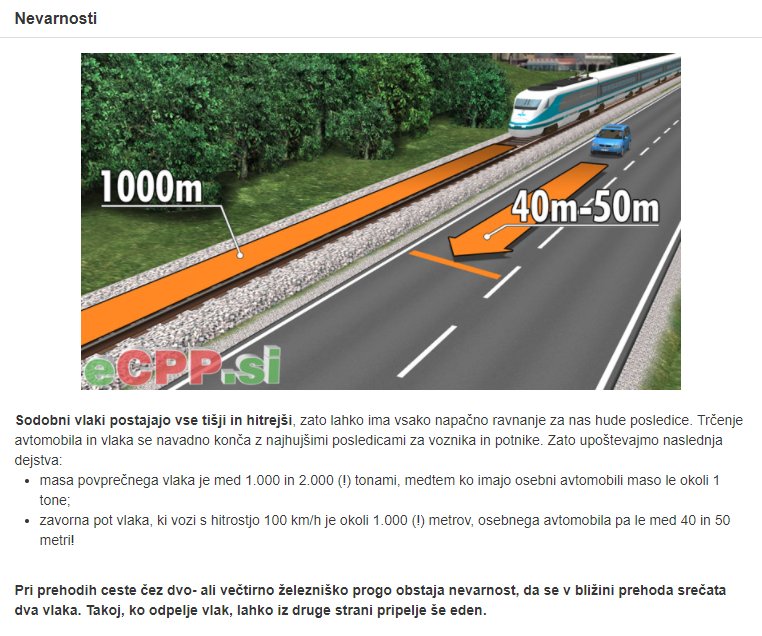 